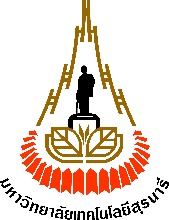 แบบเสนอเพื่อประกอบการพิจารณาการจัดทำข้อตกลงความร่วมมือกับหน่วยงาน/สถาบันในต่างประเทศ(เช่น MOU & MOA ฯลฯ)Proposal of establishing a cooperation agreement with foreign institutes (MOU& MOA)หมายเหตุในกรณีที่สำนักวิชาเป็นฝ่ายริเริ่ม และยังไม่มีร่างข้อตกลง สามารถดาวน์โหลดข้อตกลงความร่วมมือฉบับมาตรฐานที่ศูนย์กิจการนานาชาติจัดทำขึ้น ที่เว็บไซต์ของศูนย์กิจการนานาชาติ (http://bit.ly/2PXMQCN) โดยจะใช้เนื้อหาตามที่กำหนดในแบบร่างข้อตกลง หรืออาจปรับเปลี่ยนได้ตามข้อเท็จจริง RemarkIf the Institute is the initiator and has no draft agreement, a sample agreement can be downloaded from the Web site of the Center for International Affairs. (http://bit.ly/2PXMQCN)The content of an agreement can be as specified in the agreement draft or can adjust according to the facts.1.	รายละเอียดหน่วยงานต้นเรื่องDetails of Proposer1.	รายละเอียดหน่วยงานต้นเรื่องDetails of Proposer1.	รายละเอียดหน่วยงานต้นเรื่องDetails of Proposer1.	รายละเอียดหน่วยงานต้นเรื่องDetails of Proposer1.	รายละเอียดหน่วยงานต้นเรื่องDetails of Proposer1.	รายละเอียดหน่วยงานต้นเรื่องDetails of Proposer1.	รายละเอียดหน่วยงานต้นเรื่องDetails of Proposer1.	รายละเอียดหน่วยงานต้นเรื่องDetails of Proposer1.	รายละเอียดหน่วยงานต้นเรื่องDetails of Proposer1.	รายละเอียดหน่วยงานต้นเรื่องDetails of Proposer1.	รายละเอียดหน่วยงานต้นเรื่องDetails of Proposer1.	รายละเอียดหน่วยงานต้นเรื่องDetails of Proposer1.	รายละเอียดหน่วยงานต้นเรื่องDetails of Proposer1.	รายละเอียดหน่วยงานต้นเรื่องDetails of Proposer1.	รายละเอียดหน่วยงานต้นเรื่องDetails of Proposer1.	รายละเอียดหน่วยงานต้นเรื่องDetails of Proposer1.	รายละเอียดหน่วยงานต้นเรื่องDetails of ProposerสำนักวิชาName of InstituteสำนักวิชาName of InstituteสำนักวิชาName of InstituteสำนักวิชาName of Instituteชื่อผู้ประสานงานContact personชื่อผู้ประสานงานContact personชื่อผู้ประสานงานContact personชื่อผู้ประสานงานContact personโทรศัพท์Telephone numberโทรศัพท์Telephone numberโทรศัพท์Telephone numberโทรศัพท์Telephone numberEmailEmailEmailEmail2.	รายละเอียดหน่วยงาน/สถาบันในต่างประเทศDetails of Partner Institute2.	รายละเอียดหน่วยงาน/สถาบันในต่างประเทศDetails of Partner Institute2.	รายละเอียดหน่วยงาน/สถาบันในต่างประเทศDetails of Partner Institute2.	รายละเอียดหน่วยงาน/สถาบันในต่างประเทศDetails of Partner Institute2.	รายละเอียดหน่วยงาน/สถาบันในต่างประเทศDetails of Partner Institute2.	รายละเอียดหน่วยงาน/สถาบันในต่างประเทศDetails of Partner Institute2.	รายละเอียดหน่วยงาน/สถาบันในต่างประเทศDetails of Partner Institute2.	รายละเอียดหน่วยงาน/สถาบันในต่างประเทศDetails of Partner Institute2.	รายละเอียดหน่วยงาน/สถาบันในต่างประเทศDetails of Partner Institute2.	รายละเอียดหน่วยงาน/สถาบันในต่างประเทศDetails of Partner Institute2.	รายละเอียดหน่วยงาน/สถาบันในต่างประเทศDetails of Partner Institute2.	รายละเอียดหน่วยงาน/สถาบันในต่างประเทศDetails of Partner Institute2.	รายละเอียดหน่วยงาน/สถาบันในต่างประเทศDetails of Partner Institute2.	รายละเอียดหน่วยงาน/สถาบันในต่างประเทศDetails of Partner Institute2.	รายละเอียดหน่วยงาน/สถาบันในต่างประเทศDetails of Partner Institute2.	รายละเอียดหน่วยงาน/สถาบันในต่างประเทศDetails of Partner Institute2.	รายละเอียดหน่วยงาน/สถาบันในต่างประเทศDetails of Partner Instituteชื่อหน่วยงาน/สถาบันName of Instituteชื่อหน่วยงาน/สถาบันName of Instituteชื่อหน่วยงาน/สถาบันName of Instituteชื่อหน่วยงาน/สถาบันName of InstituteประเทศCountryประเทศCountryประเทศCountryประเทศCountryที่อยู่/สถานที่ติดต่อContact addressที่อยู่/สถานที่ติดต่อContact addressที่อยู่/สถานที่ติดต่อContact addressที่อยู่/สถานที่ติดต่อContact addressชื่อผู้ประสานงาน	Contact personชื่อผู้ประสานงาน	Contact personชื่อผู้ประสานงาน	Contact personชื่อผู้ประสานงาน	Contact personโทรศัพท์	Telephone numberโทรศัพท์	Telephone numberโทรศัพท์	Telephone numberโทรศัพท์	Telephone numberEmailEmailEmailEmail3.	ประเภทข้อตกลงType of Agreement3.	ประเภทข้อตกลงType of Agreement3.	ประเภทข้อตกลงType of Agreement3.	ประเภทข้อตกลงType of Agreement3.	ประเภทข้อตกลงType of Agreement3.	ประเภทข้อตกลงType of Agreement3.	ประเภทข้อตกลงType of Agreement3.	ประเภทข้อตกลงType of Agreement3.	ประเภทข้อตกลงType of Agreement3.	ประเภทข้อตกลงType of Agreement3.	ประเภทข้อตกลงType of Agreement3.	ประเภทข้อตกลงType of Agreement3.	ประเภทข้อตกลงType of Agreement3.	ประเภทข้อตกลงType of Agreement3.	ประเภทข้อตกลงType of Agreement3.	ประเภทข้อตกลงType of Agreement3.	ประเภทข้อตกลงType of Agreementข้อตกลงใหม่New MoU/Agreementข้อตกลงใหม่New MoU/Agreementข้อตกลงใหม่New MoU/Agreementข้อตกลงใหม่New MoU/Agreementข้อตกลงใหม่New MoU/Agreementข้อตกลงใหม่New MoU/Agreementข้อตกลงใหม่New MoU/Agreementข้อตกลงใหม่New MoU/Agreementข้อตกลงใหม่New MoU/Agreementข้อตกลงใหม่New MoU/Agreementข้อตกลงใหม่New MoU/Agreementข้อตกลงใหม่New MoU/Agreementข้อตกลงใหม่New MoU/Agreementข้อตกลงใหม่New MoU/Agreementข้อตกลงใหม่New MoU/Agreementข้อตกลงใหม่New MoU/Agreementข้อตกลงใหม่New MoU/Agreementต่ออายุข้อตกลงRenewalต่ออายุข้อตกลงRenewalต่ออายุข้อตกลงRenewalต่ออายุข้อตกลงRenewalต่ออายุข้อตกลงRenewalต่ออายุข้อตกลงRenewalต่ออายุข้อตกลงRenewalต่ออายุข้อตกลงRenewalต่ออายุข้อตกลงRenewalต่ออายุข้อตกลงRenewalต่ออายุข้อตกลงRenewalต่ออายุข้อตกลงRenewalต่ออายุข้อตกลงRenewalต่ออายุข้อตกลงRenewalต่ออายุข้อตกลงRenewalต่ออายุข้อตกลงRenewalต่ออายุข้อตกลงRenewal โดยหน่วยงานต้นเรื่องได้ดำเนินการประสานงานกับหน่วยงาน/สถาบันในต่างประเทศเรียบร้อยแล้วThe proposer has already coordinated with the partner institute โดยหน่วยงานต้นเรื่องได้ดำเนินการประสานงานกับหน่วยงาน/สถาบันในต่างประเทศเรียบร้อยแล้วThe proposer has already coordinated with the partner institute โดยหน่วยงานต้นเรื่องได้ดำเนินการประสานงานกับหน่วยงาน/สถาบันในต่างประเทศเรียบร้อยแล้วThe proposer has already coordinated with the partner institute โดยหน่วยงานต้นเรื่องได้ดำเนินการประสานงานกับหน่วยงาน/สถาบันในต่างประเทศเรียบร้อยแล้วThe proposer has already coordinated with the partner institute โดยหน่วยงานต้นเรื่องได้ดำเนินการประสานงานกับหน่วยงาน/สถาบันในต่างประเทศเรียบร้อยแล้วThe proposer has already coordinated with the partner institute โดยหน่วยงานต้นเรื่องได้ดำเนินการประสานงานกับหน่วยงาน/สถาบันในต่างประเทศเรียบร้อยแล้วThe proposer has already coordinated with the partner institute โดยหน่วยงานต้นเรื่องได้ดำเนินการประสานงานกับหน่วยงาน/สถาบันในต่างประเทศเรียบร้อยแล้วThe proposer has already coordinated with the partner institute โดยหน่วยงานต้นเรื่องได้ดำเนินการประสานงานกับหน่วยงาน/สถาบันในต่างประเทศเรียบร้อยแล้วThe proposer has already coordinated with the partner institute โดยหน่วยงานต้นเรื่องได้ดำเนินการประสานงานกับหน่วยงาน/สถาบันในต่างประเทศเรียบร้อยแล้วThe proposer has already coordinated with the partner institute โดยหน่วยงานต้นเรื่องได้ดำเนินการประสานงานกับหน่วยงาน/สถาบันในต่างประเทศเรียบร้อยแล้วThe proposer has already coordinated with the partner institute โดยหน่วยงานต้นเรื่องได้ดำเนินการประสานงานกับหน่วยงาน/สถาบันในต่างประเทศเรียบร้อยแล้วThe proposer has already coordinated with the partner institute โดยหน่วยงานต้นเรื่องได้ดำเนินการประสานงานกับหน่วยงาน/สถาบันในต่างประเทศเรียบร้อยแล้วThe proposer has already coordinated with the partner institute โดยหน่วยงานต้นเรื่องได้ดำเนินการประสานงานกับหน่วยงาน/สถาบันในต่างประเทศเรียบร้อยแล้วThe proposer has already coordinated with the partner institute โดยหน่วยงานต้นเรื่องได้ดำเนินการประสานงานกับหน่วยงาน/สถาบันในต่างประเทศเรียบร้อยแล้วThe proposer has already coordinated with the partner institute โดยหน่วยงานต้นเรื่องได้ดำเนินการประสานงานกับหน่วยงาน/สถาบันในต่างประเทศเรียบร้อยแล้วThe proposer has already coordinated with the partner institute โดยหน่วยงานต้นเรื่องได้ดำเนินการประสานงานกับหน่วยงาน/สถาบันในต่างประเทศเรียบร้อยแล้วThe proposer has already coordinated with the partner institute โดยหน่วยงานต้นเรื่องได้ดำเนินการประสานงานกับหน่วยงาน/สถาบันในต่างประเทศเรียบร้อยแล้วThe proposer has already coordinated with the partner institute ขอความอนุเคราะห์ให้ศูนย์กิจการนานาชาติดำเนินการประสานงานให้Request Center for International Affairs to coordinate with the partner institute ขอความอนุเคราะห์ให้ศูนย์กิจการนานาชาติดำเนินการประสานงานให้Request Center for International Affairs to coordinate with the partner institute ขอความอนุเคราะห์ให้ศูนย์กิจการนานาชาติดำเนินการประสานงานให้Request Center for International Affairs to coordinate with the partner institute ขอความอนุเคราะห์ให้ศูนย์กิจการนานาชาติดำเนินการประสานงานให้Request Center for International Affairs to coordinate with the partner institute ขอความอนุเคราะห์ให้ศูนย์กิจการนานาชาติดำเนินการประสานงานให้Request Center for International Affairs to coordinate with the partner institute ขอความอนุเคราะห์ให้ศูนย์กิจการนานาชาติดำเนินการประสานงานให้Request Center for International Affairs to coordinate with the partner institute ขอความอนุเคราะห์ให้ศูนย์กิจการนานาชาติดำเนินการประสานงานให้Request Center for International Affairs to coordinate with the partner institute ขอความอนุเคราะห์ให้ศูนย์กิจการนานาชาติดำเนินการประสานงานให้Request Center for International Affairs to coordinate with the partner institute ขอความอนุเคราะห์ให้ศูนย์กิจการนานาชาติดำเนินการประสานงานให้Request Center for International Affairs to coordinate with the partner institute ขอความอนุเคราะห์ให้ศูนย์กิจการนานาชาติดำเนินการประสานงานให้Request Center for International Affairs to coordinate with the partner institute ขอความอนุเคราะห์ให้ศูนย์กิจการนานาชาติดำเนินการประสานงานให้Request Center for International Affairs to coordinate with the partner institute ขอความอนุเคราะห์ให้ศูนย์กิจการนานาชาติดำเนินการประสานงานให้Request Center for International Affairs to coordinate with the partner institute ขอความอนุเคราะห์ให้ศูนย์กิจการนานาชาติดำเนินการประสานงานให้Request Center for International Affairs to coordinate with the partner institute ขอความอนุเคราะห์ให้ศูนย์กิจการนานาชาติดำเนินการประสานงานให้Request Center for International Affairs to coordinate with the partner institute ขอความอนุเคราะห์ให้ศูนย์กิจการนานาชาติดำเนินการประสานงานให้Request Center for International Affairs to coordinate with the partner institute ขอความอนุเคราะห์ให้ศูนย์กิจการนานาชาติดำเนินการประสานงานให้Request Center for International Affairs to coordinate with the partner institute ขอความอนุเคราะห์ให้ศูนย์กิจการนานาชาติดำเนินการประสานงานให้Request Center for International Affairs to coordinate with the partner institute	กิจกรรมที่ร่วมกันภายใต้ข้อตกลงเดิมActivities under the previous agreement	กิจกรรมที่ร่วมกันภายใต้ข้อตกลงเดิมActivities under the previous agreement	กิจกรรมที่ร่วมกันภายใต้ข้อตกลงเดิมActivities under the previous agreement	กิจกรรมที่ร่วมกันภายใต้ข้อตกลงเดิมActivities under the previous agreement	กิจกรรมที่ร่วมกันภายใต้ข้อตกลงเดิมActivities under the previous agreement	กิจกรรมที่ร่วมกันภายใต้ข้อตกลงเดิมActivities under the previous agreement	กิจกรรมที่ร่วมกันภายใต้ข้อตกลงเดิมActivities under the previous agreement	กิจกรรมที่ร่วมกันภายใต้ข้อตกลงเดิมActivities under the previous agreement	กิจกรรมที่ร่วมกันภายใต้ข้อตกลงเดิมActivities under the previous agreement	กิจกรรมที่ร่วมกันภายใต้ข้อตกลงเดิมActivities under the previous agreement	กิจกรรมที่ร่วมกันภายใต้ข้อตกลงเดิมActivities under the previous agreement	กิจกรรมที่ร่วมกันภายใต้ข้อตกลงเดิมActivities under the previous agreement	กิจกรรมที่ร่วมกันภายใต้ข้อตกลงเดิมActivities under the previous agreement	กิจกรรมที่ร่วมกันภายใต้ข้อตกลงเดิมActivities under the previous agreement	กิจกรรมที่ร่วมกันภายใต้ข้อตกลงเดิมActivities under the previous agreement	กิจกรรมที่ร่วมกันภายใต้ข้อตกลงเดิมActivities under the previous agreement	กิจกรรมที่ร่วมกันภายใต้ข้อตกลงเดิมActivities under the previous agreement4. 	ระดับข้อตกลงความร่วมมือLevel of Collaboration4. 	ระดับข้อตกลงความร่วมมือLevel of Collaboration4. 	ระดับข้อตกลงความร่วมมือLevel of Collaboration4. 	ระดับข้อตกลงความร่วมมือLevel of Collaboration4. 	ระดับข้อตกลงความร่วมมือLevel of Collaboration4. 	ระดับข้อตกลงความร่วมมือLevel of Collaboration4. 	ระดับข้อตกลงความร่วมมือLevel of Collaboration4. 	ระดับข้อตกลงความร่วมมือLevel of Collaboration4. 	ระดับข้อตกลงความร่วมมือLevel of Collaboration4. 	ระดับข้อตกลงความร่วมมือLevel of Collaboration4. 	ระดับข้อตกลงความร่วมมือLevel of Collaboration4. 	ระดับข้อตกลงความร่วมมือLevel of Collaboration4. 	ระดับข้อตกลงความร่วมมือLevel of Collaboration4. 	ระดับข้อตกลงความร่วมมือLevel of Collaboration4. 	ระดับข้อตกลงความร่วมมือLevel of Collaboration4. 	ระดับข้อตกลงความร่วมมือLevel of Collaboration4. 	ระดับข้อตกลงความร่วมมือLevel of Collaborationระดับมหาวิทยาลัย University levelระดับมหาวิทยาลัย University levelระดับมหาวิทยาลัย University levelระดับมหาวิทยาลัย University levelระดับมหาวิทยาลัย University levelระดับมหาวิทยาลัย University levelระดับมหาวิทยาลัย University levelระดับสำนักวิชา / ศูนย์ / สถาบันInstitute/Center/Academy levelระดับสำนักวิชา / ศูนย์ / สถาบันInstitute/Center/Academy levelระดับสำนักวิชา / ศูนย์ / สถาบันInstitute/Center/Academy levelระดับสำนักวิชา / ศูนย์ / สถาบันInstitute/Center/Academy levelระดับสำนักวิชา / ศูนย์ / สถาบันInstitute/Center/Academy levelระดับสำนักวิชา / ศูนย์ / สถาบันInstitute/Center/Academy levelระดับสำนักวิชา / ศูนย์ / สถาบันInstitute/Center/Academy levelระดับสำนักวิชา / ศูนย์ / สถาบันInstitute/Center/Academy levelระดับสำนักวิชา / ศูนย์ / สถาบันInstitute/Center/Academy levelระดับสำนักวิชา / ศูนย์ / สถาบันInstitute/Center/Academy levelอื่น ๆ Other5.	อายุและระยะเวลาเริ่มต้นของข้อตกลงInitiation and Duration of Agreement5.	อายุและระยะเวลาเริ่มต้นของข้อตกลงInitiation and Duration of Agreement5.	อายุและระยะเวลาเริ่มต้นของข้อตกลงInitiation and Duration of Agreement5.	อายุและระยะเวลาเริ่มต้นของข้อตกลงInitiation and Duration of Agreement5.	อายุและระยะเวลาเริ่มต้นของข้อตกลงInitiation and Duration of Agreement5.	อายุและระยะเวลาเริ่มต้นของข้อตกลงInitiation and Duration of Agreement5.	อายุและระยะเวลาเริ่มต้นของข้อตกลงInitiation and Duration of Agreement5.	อายุและระยะเวลาเริ่มต้นของข้อตกลงInitiation and Duration of Agreement5.	อายุและระยะเวลาเริ่มต้นของข้อตกลงInitiation and Duration of Agreement5.	อายุและระยะเวลาเริ่มต้นของข้อตกลงInitiation and Duration of Agreement5.	อายุและระยะเวลาเริ่มต้นของข้อตกลงInitiation and Duration of Agreement5.	อายุและระยะเวลาเริ่มต้นของข้อตกลงInitiation and Duration of Agreement5.	อายุและระยะเวลาเริ่มต้นของข้อตกลงInitiation and Duration of Agreement5.	อายุและระยะเวลาเริ่มต้นของข้อตกลงInitiation and Duration of Agreement5.	อายุและระยะเวลาเริ่มต้นของข้อตกลงInitiation and Duration of Agreement5.	อายุและระยะเวลาเริ่มต้นของข้อตกลงInitiation and Duration of Agreement5.	อายุและระยะเวลาเริ่มต้นของข้อตกลงInitiation and Duration of Agreement3 ปี จากวันที่ลงนาม3 years, from the last date signature3 ปี จากวันที่ลงนาม3 years, from the last date signature3 ปี จากวันที่ลงนาม3 years, from the last date signature3 ปี จากวันที่ลงนาม3 years, from the last date signature3 ปี จากวันที่ลงนาม3 years, from the last date signature3 ปี จากวันที่ลงนาม3 years, from the last date signature3 ปี จากวันที่ลงนาม3 years, from the last date signature5 ปี จากวันที่ลงนาม5 years, from the last date signature5 ปี จากวันที่ลงนาม5 years, from the last date signature5 ปี จากวันที่ลงนาม5 years, from the last date signature5 ปี จากวันที่ลงนาม5 years, from the last date signature5 ปี จากวันที่ลงนาม5 years, from the last date signature5 ปี จากวันที่ลงนาม5 years, from the last date signature5 ปี จากวันที่ลงนาม5 years, from the last date signature5 ปี จากวันที่ลงนาม5 years, from the last date signature5 ปี จากวันที่ลงนาม5 years, from the last date signature5 ปี จากวันที่ลงนาม5 years, from the last date signatureอื่น ๆ Other6.	วัตถุประสงค์ของการจัดทำข้อตกลงความร่วมมือObjectives of Agreement6.	วัตถุประสงค์ของการจัดทำข้อตกลงความร่วมมือObjectives of Agreement6.	วัตถุประสงค์ของการจัดทำข้อตกลงความร่วมมือObjectives of Agreement6.	วัตถุประสงค์ของการจัดทำข้อตกลงความร่วมมือObjectives of Agreement6.	วัตถุประสงค์ของการจัดทำข้อตกลงความร่วมมือObjectives of Agreement6.	วัตถุประสงค์ของการจัดทำข้อตกลงความร่วมมือObjectives of Agreement6.	วัตถุประสงค์ของการจัดทำข้อตกลงความร่วมมือObjectives of Agreement6.	วัตถุประสงค์ของการจัดทำข้อตกลงความร่วมมือObjectives of Agreement6.	วัตถุประสงค์ของการจัดทำข้อตกลงความร่วมมือObjectives of Agreement6.	วัตถุประสงค์ของการจัดทำข้อตกลงความร่วมมือObjectives of Agreement6.	วัตถุประสงค์ของการจัดทำข้อตกลงความร่วมมือObjectives of Agreement6.	วัตถุประสงค์ของการจัดทำข้อตกลงความร่วมมือObjectives of Agreement6.	วัตถุประสงค์ของการจัดทำข้อตกลงความร่วมมือObjectives of Agreement6.	วัตถุประสงค์ของการจัดทำข้อตกลงความร่วมมือObjectives of Agreement6.	วัตถุประสงค์ของการจัดทำข้อตกลงความร่วมมือObjectives of Agreement6.	วัตถุประสงค์ของการจัดทำข้อตกลงความร่วมมือObjectives of Agreement6.	วัตถุประสงค์ของการจัดทำข้อตกลงความร่วมมือObjectives of Agreement7.	สอดคล้องกับแผนยุทธศาสตร์ของมหาวิทยาลัยเทคโนโลยีสุรนารีอย่างไรHow does it comply with the strategic plan of Suranaree University of Technology?7.	สอดคล้องกับแผนยุทธศาสตร์ของมหาวิทยาลัยเทคโนโลยีสุรนารีอย่างไรHow does it comply with the strategic plan of Suranaree University of Technology?7.	สอดคล้องกับแผนยุทธศาสตร์ของมหาวิทยาลัยเทคโนโลยีสุรนารีอย่างไรHow does it comply with the strategic plan of Suranaree University of Technology?7.	สอดคล้องกับแผนยุทธศาสตร์ของมหาวิทยาลัยเทคโนโลยีสุรนารีอย่างไรHow does it comply with the strategic plan of Suranaree University of Technology?7.	สอดคล้องกับแผนยุทธศาสตร์ของมหาวิทยาลัยเทคโนโลยีสุรนารีอย่างไรHow does it comply with the strategic plan of Suranaree University of Technology?7.	สอดคล้องกับแผนยุทธศาสตร์ของมหาวิทยาลัยเทคโนโลยีสุรนารีอย่างไรHow does it comply with the strategic plan of Suranaree University of Technology?7.	สอดคล้องกับแผนยุทธศาสตร์ของมหาวิทยาลัยเทคโนโลยีสุรนารีอย่างไรHow does it comply with the strategic plan of Suranaree University of Technology?7.	สอดคล้องกับแผนยุทธศาสตร์ของมหาวิทยาลัยเทคโนโลยีสุรนารีอย่างไรHow does it comply with the strategic plan of Suranaree University of Technology?7.	สอดคล้องกับแผนยุทธศาสตร์ของมหาวิทยาลัยเทคโนโลยีสุรนารีอย่างไรHow does it comply with the strategic plan of Suranaree University of Technology?7.	สอดคล้องกับแผนยุทธศาสตร์ของมหาวิทยาลัยเทคโนโลยีสุรนารีอย่างไรHow does it comply with the strategic plan of Suranaree University of Technology?7.	สอดคล้องกับแผนยุทธศาสตร์ของมหาวิทยาลัยเทคโนโลยีสุรนารีอย่างไรHow does it comply with the strategic plan of Suranaree University of Technology?7.	สอดคล้องกับแผนยุทธศาสตร์ของมหาวิทยาลัยเทคโนโลยีสุรนารีอย่างไรHow does it comply with the strategic plan of Suranaree University of Technology?7.	สอดคล้องกับแผนยุทธศาสตร์ของมหาวิทยาลัยเทคโนโลยีสุรนารีอย่างไรHow does it comply with the strategic plan of Suranaree University of Technology?7.	สอดคล้องกับแผนยุทธศาสตร์ของมหาวิทยาลัยเทคโนโลยีสุรนารีอย่างไรHow does it comply with the strategic plan of Suranaree University of Technology?7.	สอดคล้องกับแผนยุทธศาสตร์ของมหาวิทยาลัยเทคโนโลยีสุรนารีอย่างไรHow does it comply with the strategic plan of Suranaree University of Technology?7.	สอดคล้องกับแผนยุทธศาสตร์ของมหาวิทยาลัยเทคโนโลยีสุรนารีอย่างไรHow does it comply with the strategic plan of Suranaree University of Technology?7.	สอดคล้องกับแผนยุทธศาสตร์ของมหาวิทยาลัยเทคโนโลยีสุรนารีอย่างไรHow does it comply with the strategic plan of Suranaree University of Technology?8.	สถานะของสถาบันต่างประเทศ (การจัดลำดับมหาวิทยาลัย)Status of Partner Institute (University rankings)8.	สถานะของสถาบันต่างประเทศ (การจัดลำดับมหาวิทยาลัย)Status of Partner Institute (University rankings)8.	สถานะของสถาบันต่างประเทศ (การจัดลำดับมหาวิทยาลัย)Status of Partner Institute (University rankings)8.	สถานะของสถาบันต่างประเทศ (การจัดลำดับมหาวิทยาลัย)Status of Partner Institute (University rankings)8.	สถานะของสถาบันต่างประเทศ (การจัดลำดับมหาวิทยาลัย)Status of Partner Institute (University rankings)8.	สถานะของสถาบันต่างประเทศ (การจัดลำดับมหาวิทยาลัย)Status of Partner Institute (University rankings)8.	สถานะของสถาบันต่างประเทศ (การจัดลำดับมหาวิทยาลัย)Status of Partner Institute (University rankings)8.	สถานะของสถาบันต่างประเทศ (การจัดลำดับมหาวิทยาลัย)Status of Partner Institute (University rankings)8.	สถานะของสถาบันต่างประเทศ (การจัดลำดับมหาวิทยาลัย)Status of Partner Institute (University rankings)8.	สถานะของสถาบันต่างประเทศ (การจัดลำดับมหาวิทยาลัย)Status of Partner Institute (University rankings)8.	สถานะของสถาบันต่างประเทศ (การจัดลำดับมหาวิทยาลัย)Status of Partner Institute (University rankings)8.	สถานะของสถาบันต่างประเทศ (การจัดลำดับมหาวิทยาลัย)Status of Partner Institute (University rankings)8.	สถานะของสถาบันต่างประเทศ (การจัดลำดับมหาวิทยาลัย)Status of Partner Institute (University rankings)8.	สถานะของสถาบันต่างประเทศ (การจัดลำดับมหาวิทยาลัย)Status of Partner Institute (University rankings)8.	สถานะของสถาบันต่างประเทศ (การจัดลำดับมหาวิทยาลัย)Status of Partner Institute (University rankings)8.	สถานะของสถาบันต่างประเทศ (การจัดลำดับมหาวิทยาลัย)Status of Partner Institute (University rankings)8.	สถานะของสถาบันต่างประเทศ (การจัดลำดับมหาวิทยาลัย)Status of Partner Institute (University rankings)WorldWorldWorldWorldRegionalRegionalRegionalRegionalRegionalCountryCountryTimes Higher Education RankingTimes Higher Education RankingTimes Higher Education RankingTimes Higher Education RankingTimes Higher Education RankingTimes Higher Education RankingQS University RankingQS University RankingQS University RankingQS University RankingQS University RankingQS University Ranking9.	กิจกรรมที่สำนักวิชาจะดำเนินการกับสถาบันต่างประเทศ (โปรดระบุถึงภาระผูกพัน)Activities planned to implement with partner institute (please specify obligation)9.	กิจกรรมที่สำนักวิชาจะดำเนินการกับสถาบันต่างประเทศ (โปรดระบุถึงภาระผูกพัน)Activities planned to implement with partner institute (please specify obligation)9.	กิจกรรมที่สำนักวิชาจะดำเนินการกับสถาบันต่างประเทศ (โปรดระบุถึงภาระผูกพัน)Activities planned to implement with partner institute (please specify obligation)9.	กิจกรรมที่สำนักวิชาจะดำเนินการกับสถาบันต่างประเทศ (โปรดระบุถึงภาระผูกพัน)Activities planned to implement with partner institute (please specify obligation)9.	กิจกรรมที่สำนักวิชาจะดำเนินการกับสถาบันต่างประเทศ (โปรดระบุถึงภาระผูกพัน)Activities planned to implement with partner institute (please specify obligation)9.	กิจกรรมที่สำนักวิชาจะดำเนินการกับสถาบันต่างประเทศ (โปรดระบุถึงภาระผูกพัน)Activities planned to implement with partner institute (please specify obligation)9.	กิจกรรมที่สำนักวิชาจะดำเนินการกับสถาบันต่างประเทศ (โปรดระบุถึงภาระผูกพัน)Activities planned to implement with partner institute (please specify obligation)9.	กิจกรรมที่สำนักวิชาจะดำเนินการกับสถาบันต่างประเทศ (โปรดระบุถึงภาระผูกพัน)Activities planned to implement with partner institute (please specify obligation)9.	กิจกรรมที่สำนักวิชาจะดำเนินการกับสถาบันต่างประเทศ (โปรดระบุถึงภาระผูกพัน)Activities planned to implement with partner institute (please specify obligation)9.	กิจกรรมที่สำนักวิชาจะดำเนินการกับสถาบันต่างประเทศ (โปรดระบุถึงภาระผูกพัน)Activities planned to implement with partner institute (please specify obligation)9.	กิจกรรมที่สำนักวิชาจะดำเนินการกับสถาบันต่างประเทศ (โปรดระบุถึงภาระผูกพัน)Activities planned to implement with partner institute (please specify obligation)9.	กิจกรรมที่สำนักวิชาจะดำเนินการกับสถาบันต่างประเทศ (โปรดระบุถึงภาระผูกพัน)Activities planned to implement with partner institute (please specify obligation)9.	กิจกรรมที่สำนักวิชาจะดำเนินการกับสถาบันต่างประเทศ (โปรดระบุถึงภาระผูกพัน)Activities planned to implement with partner institute (please specify obligation)9.	กิจกรรมที่สำนักวิชาจะดำเนินการกับสถาบันต่างประเทศ (โปรดระบุถึงภาระผูกพัน)Activities planned to implement with partner institute (please specify obligation)9.	กิจกรรมที่สำนักวิชาจะดำเนินการกับสถาบันต่างประเทศ (โปรดระบุถึงภาระผูกพัน)Activities planned to implement with partner institute (please specify obligation)9.	กิจกรรมที่สำนักวิชาจะดำเนินการกับสถาบันต่างประเทศ (โปรดระบุถึงภาระผูกพัน)Activities planned to implement with partner institute (please specify obligation)9.	กิจกรรมที่สำนักวิชาจะดำเนินการกับสถาบันต่างประเทศ (โปรดระบุถึงภาระผูกพัน)Activities planned to implement with partner institute (please specify obligation)โครงการวิจัยร่วม          Joint Research Project             โครงการวิจัยร่วม          Joint Research Project             โครงการวิจัยร่วม          Joint Research Project             โครงการวิจัยร่วม          Joint Research Project             โครงการวิจัยร่วม          Joint Research Project             โครงการวิจัยร่วม          Joint Research Project             โครงการวิจัยร่วม          Joint Research Project             โครงการวิจัยร่วม          Joint Research Project             โครงการวิจัยร่วม          Joint Research Project             จำนวนจำนวนจำนวนโครงการprogram(s)การจัดประชุมวิชาการ Academic Conference             การจัดประชุมวิชาการ Academic Conference             การจัดประชุมวิชาการ Academic Conference             การจัดประชุมวิชาการ Academic Conference             การจัดประชุมวิชาการ Academic Conference             การจัดประชุมวิชาการ Academic Conference             การจัดประชุมวิชาการ Academic Conference             การจัดประชุมวิชาการ Academic Conference             การจัดประชุมวิชาการ Academic Conference             จำนวนจำนวนจำนวนครั้งtime(s)Outbound academic and/or non-academic membersOutbound academic and/or non-academic membersOutbound academic and/or non-academic membersOutbound academic and/or non-academic membersOutbound academic and/or non-academic membersOutbound academic and/or non-academic membersOutbound academic and/or non-academic membersOutbound academic and/or non-academic membersOutbound academic and/or non-academic membersจำนวนจำนวนจำนวนคนperson(s)Inbound academic and/or non-academic members        Inbound academic and/or non-academic members        Inbound academic and/or non-academic members        Inbound academic and/or non-academic members        Inbound academic and/or non-academic members        Inbound academic and/or non-academic members        Inbound academic and/or non-academic members        Inbound academic and/or non-academic members        Inbound academic and/or non-academic members        จำนวนจำนวนจำนวนคนperson(s)Inbound students                   Inbound students                   Inbound students                   Inbound students                   Inbound students                   Inbound students                   Inbound students                   Inbound students                   Inbound students                   จำนวนจำนวนจำนวนคนperson(s)Outbound students Outbound students Outbound students Outbound students Outbound students Outbound students Outbound students Outbound students Outbound students จำนวนจำนวนจำนวนคนperson(s)อื่น ๆ Other10.	แผนกิจกรรม (ตามอายุข้อตกลง) ระยะเวลา            Activity plan, duration           (According to the duration of the agreement)10.	แผนกิจกรรม (ตามอายุข้อตกลง) ระยะเวลา            Activity plan, duration           (According to the duration of the agreement)10.	แผนกิจกรรม (ตามอายุข้อตกลง) ระยะเวลา            Activity plan, duration           (According to the duration of the agreement)10.	แผนกิจกรรม (ตามอายุข้อตกลง) ระยะเวลา            Activity plan, duration           (According to the duration of the agreement)10.	แผนกิจกรรม (ตามอายุข้อตกลง) ระยะเวลา            Activity plan, duration           (According to the duration of the agreement)10.	แผนกิจกรรม (ตามอายุข้อตกลง) ระยะเวลา            Activity plan, duration           (According to the duration of the agreement)10.	แผนกิจกรรม (ตามอายุข้อตกลง) ระยะเวลา            Activity plan, duration           (According to the duration of the agreement)10.	แผนกิจกรรม (ตามอายุข้อตกลง) ระยะเวลา            Activity plan, duration           (According to the duration of the agreement)10.	แผนกิจกรรม (ตามอายุข้อตกลง) ระยะเวลา            Activity plan, duration           (According to the duration of the agreement)ปี year(s)ปี year(s)ปี year(s)ปี year(s)ปีที่ 1The 1st yearปีที่ 1The 1st yearปีที่ 2The 2nd yearปีที่ 2The 2nd yearปีที่ 3The 3rd yearปีที่ 3The 3rd yearปีที่ 4The 4th yearปีที่ 4The 4th yearปีที่ 5The 5th yearปีที่ 5The 5th yearอื่น ๆ Otherอื่น ๆ Other11.	วิธีลงนามSigning Process11.	วิธีลงนามSigning Process11.	วิธีลงนามSigning Process11.	วิธีลงนามSigning Process11.	วิธีลงนามSigning Process11.	วิธีลงนามSigning Process11.	วิธีลงนามSigning Process11.	วิธีลงนามSigning Process11.	วิธีลงนามSigning Process11.	วิธีลงนามSigning Process11.	วิธีลงนามSigning Process11.	วิธีลงนามSigning Process11.	วิธีลงนามSigning Process11.	วิธีลงนามSigning Process11.	วิธีลงนามSigning Process11.	วิธีลงนามSigning Process11.	วิธีลงนามSigning Processจัดพิธีลงนามที่ Signing Ceremony atจัดพิธีลงนามที่ Signing Ceremony atจัดพิธีลงนามที่ Signing Ceremony atจัดส่งข้อตกลงความร่วมมือทางไปรษณีย์ (โปรดระบุชื่อและที่อยู่ของผู้รับปลายทาง)Send MOU or MOA document by mail (Please provide contact person)จัดส่งข้อตกลงความร่วมมือทางไปรษณีย์ (โปรดระบุชื่อและที่อยู่ของผู้รับปลายทาง)Send MOU or MOA document by mail (Please provide contact person)จัดส่งข้อตกลงความร่วมมือทางไปรษณีย์ (โปรดระบุชื่อและที่อยู่ของผู้รับปลายทาง)Send MOU or MOA document by mail (Please provide contact person)จัดส่งข้อตกลงความร่วมมือทางไปรษณีย์ (โปรดระบุชื่อและที่อยู่ของผู้รับปลายทาง)Send MOU or MOA document by mail (Please provide contact person)จัดส่งข้อตกลงความร่วมมือทางไปรษณีย์ (โปรดระบุชื่อและที่อยู่ของผู้รับปลายทาง)Send MOU or MOA document by mail (Please provide contact person)จัดส่งข้อตกลงความร่วมมือทางไปรษณีย์ (โปรดระบุชื่อและที่อยู่ของผู้รับปลายทาง)Send MOU or MOA document by mail (Please provide contact person)จัดส่งข้อตกลงความร่วมมือทางไปรษณีย์ (โปรดระบุชื่อและที่อยู่ของผู้รับปลายทาง)Send MOU or MOA document by mail (Please provide contact person)จัดส่งข้อตกลงความร่วมมือทางไปรษณีย์ (โปรดระบุชื่อและที่อยู่ของผู้รับปลายทาง)Send MOU or MOA document by mail (Please provide contact person)จัดส่งข้อตกลงความร่วมมือทางไปรษณีย์ (โปรดระบุชื่อและที่อยู่ของผู้รับปลายทาง)Send MOU or MOA document by mail (Please provide contact person)จัดส่งข้อตกลงความร่วมมือทางไปรษณีย์ (โปรดระบุชื่อและที่อยู่ของผู้รับปลายทาง)Send MOU or MOA document by mail (Please provide contact person)จัดส่งข้อตกลงความร่วมมือทางไปรษณีย์ (โปรดระบุชื่อและที่อยู่ของผู้รับปลายทาง)Send MOU or MOA document by mail (Please provide contact person)จัดส่งข้อตกลงความร่วมมือทางไปรษณีย์ (โปรดระบุชื่อและที่อยู่ของผู้รับปลายทาง)Send MOU or MOA document by mail (Please provide contact person)จัดส่งข้อตกลงความร่วมมือทางไปรษณีย์ (โปรดระบุชื่อและที่อยู่ของผู้รับปลายทาง)Send MOU or MOA document by mail (Please provide contact person)จัดส่งข้อตกลงความร่วมมือทางไปรษณีย์ (โปรดระบุชื่อและที่อยู่ของผู้รับปลายทาง)Send MOU or MOA document by mail (Please provide contact person)จัดส่งข้อตกลงความร่วมมือทางไปรษณีย์ (โปรดระบุชื่อและที่อยู่ของผู้รับปลายทาง)Send MOU or MOA document by mail (Please provide contact person)จัดส่งข้อตกลงความร่วมมือทางไปรษณีย์ (โปรดระบุชื่อและที่อยู่ของผู้รับปลายทาง)Send MOU or MOA document by mail (Please provide contact person)จัดส่งข้อตกลงความร่วมมือทางไปรษณีย์ (โปรดระบุชื่อและที่อยู่ของผู้รับปลายทาง)Send MOU or MOA document by mail (Please provide contact person)ชื่อName of contact personชื่อName of contact personชื่อName of contact personชื่อName of contact personชื่อName of contact personตำแหน่งTitleตำแหน่งTitleตำแหน่งTitleตำแหน่งTitleตำแหน่งTitleที่อยู่Addressที่อยู่Addressที่อยู่Addressที่อยู่Addressที่อยู่Addressโทรศัพท์Telephone no.โทรศัพท์Telephone no.โทรศัพท์Telephone no.โทรศัพท์Telephone no.โทรศัพท์Telephone no.EmailEmailEmailEmailEmailอื่นๆ Other12. ข้อมูลผู้ลงนาม Signatory Information12. ข้อมูลผู้ลงนาม Signatory Information12. ข้อมูลผู้ลงนาม Signatory Information (รูปแบบตำแหน่งทางวิชาการของมทส. : Assoc. Prof. Dr. Weerapong Pairsuwan) (รูปแบบตำแหน่งทางวิชาการของมทส. : Assoc. Prof. Dr. Weerapong Pairsuwan) (รูปแบบตำแหน่งทางวิชาการของมทส. : Assoc. Prof. Dr. Weerapong Pairsuwan) (รูปแบบตำแหน่งทางวิชาการของมทส. : Assoc. Prof. Dr. Weerapong Pairsuwan) (รูปแบบตำแหน่งทางวิชาการของมทส. : Assoc. Prof. Dr. Weerapong Pairsuwan) (รูปแบบตำแหน่งทางวิชาการของมทส. : Assoc. Prof. Dr. Weerapong Pairsuwan) (รูปแบบตำแหน่งทางวิชาการของมทส. : Assoc. Prof. Dr. Weerapong Pairsuwan) (รูปแบบตำแหน่งทางวิชาการของมทส. : Assoc. Prof. Dr. Weerapong Pairsuwan) (รูปแบบตำแหน่งทางวิชาการของมทส. : Assoc. Prof. Dr. Weerapong Pairsuwan) (รูปแบบตำแหน่งทางวิชาการของมทส. : Assoc. Prof. Dr. Weerapong Pairsuwan) (รูปแบบตำแหน่งทางวิชาการของมทส. : Assoc. Prof. Dr. Weerapong Pairsuwan) (รูปแบบตำแหน่งทางวิชาการของมทส. : Assoc. Prof. Dr. Weerapong Pairsuwan) (รูปแบบตำแหน่งทางวิชาการของมทส. : Assoc. Prof. Dr. Weerapong Pairsuwan) (รูปแบบตำแหน่งทางวิชาการของมทส. : Assoc. Prof. Dr. Weerapong Pairsuwan)หมายเหตุ: ผู้มีอำนาจลงนามในข้อตกลงความร่วมมือกับสถาบันในต่างประเทศ คือ อธิการบดีมหาวิทยาลัยเทคโนโลยีสุรนารี ในฐานะผู้มีอำนาจลงนามผูกพันมหาวิทยาลัยเทคโนโลยีสุรนารี ในกรณีที่ประสงค์ให้คณบดีเป็นผู้มีอำนาจลงนามในข้อตกลงความร่วมมือและดำเนินการอื่นๆ ที่เกี่ยวข้อง สามารถขอรับมอบอำนาจได้ โดยการจัดทำหนังสือมอบอำนาจเพื่อขอรับมอบอำนาจจากอธิการบดี The authorized person to sign the cooperation agreement with foreign institutes is the rector of Suranaree University of Technology, as the authorized person to bind the Suranaree University of Technology. A Power of attorney should be prepared to request for authorization from the rector, in the event that the Dean is an authorized signatory and undertake any other acts on behalf of the rector.หมายเหตุ: ผู้มีอำนาจลงนามในข้อตกลงความร่วมมือกับสถาบันในต่างประเทศ คือ อธิการบดีมหาวิทยาลัยเทคโนโลยีสุรนารี ในฐานะผู้มีอำนาจลงนามผูกพันมหาวิทยาลัยเทคโนโลยีสุรนารี ในกรณีที่ประสงค์ให้คณบดีเป็นผู้มีอำนาจลงนามในข้อตกลงความร่วมมือและดำเนินการอื่นๆ ที่เกี่ยวข้อง สามารถขอรับมอบอำนาจได้ โดยการจัดทำหนังสือมอบอำนาจเพื่อขอรับมอบอำนาจจากอธิการบดี The authorized person to sign the cooperation agreement with foreign institutes is the rector of Suranaree University of Technology, as the authorized person to bind the Suranaree University of Technology. A Power of attorney should be prepared to request for authorization from the rector, in the event that the Dean is an authorized signatory and undertake any other acts on behalf of the rector.หมายเหตุ: ผู้มีอำนาจลงนามในข้อตกลงความร่วมมือกับสถาบันในต่างประเทศ คือ อธิการบดีมหาวิทยาลัยเทคโนโลยีสุรนารี ในฐานะผู้มีอำนาจลงนามผูกพันมหาวิทยาลัยเทคโนโลยีสุรนารี ในกรณีที่ประสงค์ให้คณบดีเป็นผู้มีอำนาจลงนามในข้อตกลงความร่วมมือและดำเนินการอื่นๆ ที่เกี่ยวข้อง สามารถขอรับมอบอำนาจได้ โดยการจัดทำหนังสือมอบอำนาจเพื่อขอรับมอบอำนาจจากอธิการบดี The authorized person to sign the cooperation agreement with foreign institutes is the rector of Suranaree University of Technology, as the authorized person to bind the Suranaree University of Technology. A Power of attorney should be prepared to request for authorization from the rector, in the event that the Dean is an authorized signatory and undertake any other acts on behalf of the rector.หมายเหตุ: ผู้มีอำนาจลงนามในข้อตกลงความร่วมมือกับสถาบันในต่างประเทศ คือ อธิการบดีมหาวิทยาลัยเทคโนโลยีสุรนารี ในฐานะผู้มีอำนาจลงนามผูกพันมหาวิทยาลัยเทคโนโลยีสุรนารี ในกรณีที่ประสงค์ให้คณบดีเป็นผู้มีอำนาจลงนามในข้อตกลงความร่วมมือและดำเนินการอื่นๆ ที่เกี่ยวข้อง สามารถขอรับมอบอำนาจได้ โดยการจัดทำหนังสือมอบอำนาจเพื่อขอรับมอบอำนาจจากอธิการบดี The authorized person to sign the cooperation agreement with foreign institutes is the rector of Suranaree University of Technology, as the authorized person to bind the Suranaree University of Technology. A Power of attorney should be prepared to request for authorization from the rector, in the event that the Dean is an authorized signatory and undertake any other acts on behalf of the rector.หมายเหตุ: ผู้มีอำนาจลงนามในข้อตกลงความร่วมมือกับสถาบันในต่างประเทศ คือ อธิการบดีมหาวิทยาลัยเทคโนโลยีสุรนารี ในฐานะผู้มีอำนาจลงนามผูกพันมหาวิทยาลัยเทคโนโลยีสุรนารี ในกรณีที่ประสงค์ให้คณบดีเป็นผู้มีอำนาจลงนามในข้อตกลงความร่วมมือและดำเนินการอื่นๆ ที่เกี่ยวข้อง สามารถขอรับมอบอำนาจได้ โดยการจัดทำหนังสือมอบอำนาจเพื่อขอรับมอบอำนาจจากอธิการบดี The authorized person to sign the cooperation agreement with foreign institutes is the rector of Suranaree University of Technology, as the authorized person to bind the Suranaree University of Technology. A Power of attorney should be prepared to request for authorization from the rector, in the event that the Dean is an authorized signatory and undertake any other acts on behalf of the rector.หมายเหตุ: ผู้มีอำนาจลงนามในข้อตกลงความร่วมมือกับสถาบันในต่างประเทศ คือ อธิการบดีมหาวิทยาลัยเทคโนโลยีสุรนารี ในฐานะผู้มีอำนาจลงนามผูกพันมหาวิทยาลัยเทคโนโลยีสุรนารี ในกรณีที่ประสงค์ให้คณบดีเป็นผู้มีอำนาจลงนามในข้อตกลงความร่วมมือและดำเนินการอื่นๆ ที่เกี่ยวข้อง สามารถขอรับมอบอำนาจได้ โดยการจัดทำหนังสือมอบอำนาจเพื่อขอรับมอบอำนาจจากอธิการบดี The authorized person to sign the cooperation agreement with foreign institutes is the rector of Suranaree University of Technology, as the authorized person to bind the Suranaree University of Technology. A Power of attorney should be prepared to request for authorization from the rector, in the event that the Dean is an authorized signatory and undertake any other acts on behalf of the rector.หมายเหตุ: ผู้มีอำนาจลงนามในข้อตกลงความร่วมมือกับสถาบันในต่างประเทศ คือ อธิการบดีมหาวิทยาลัยเทคโนโลยีสุรนารี ในฐานะผู้มีอำนาจลงนามผูกพันมหาวิทยาลัยเทคโนโลยีสุรนารี ในกรณีที่ประสงค์ให้คณบดีเป็นผู้มีอำนาจลงนามในข้อตกลงความร่วมมือและดำเนินการอื่นๆ ที่เกี่ยวข้อง สามารถขอรับมอบอำนาจได้ โดยการจัดทำหนังสือมอบอำนาจเพื่อขอรับมอบอำนาจจากอธิการบดี The authorized person to sign the cooperation agreement with foreign institutes is the rector of Suranaree University of Technology, as the authorized person to bind the Suranaree University of Technology. A Power of attorney should be prepared to request for authorization from the rector, in the event that the Dean is an authorized signatory and undertake any other acts on behalf of the rector.หมายเหตุ: ผู้มีอำนาจลงนามในข้อตกลงความร่วมมือกับสถาบันในต่างประเทศ คือ อธิการบดีมหาวิทยาลัยเทคโนโลยีสุรนารี ในฐานะผู้มีอำนาจลงนามผูกพันมหาวิทยาลัยเทคโนโลยีสุรนารี ในกรณีที่ประสงค์ให้คณบดีเป็นผู้มีอำนาจลงนามในข้อตกลงความร่วมมือและดำเนินการอื่นๆ ที่เกี่ยวข้อง สามารถขอรับมอบอำนาจได้ โดยการจัดทำหนังสือมอบอำนาจเพื่อขอรับมอบอำนาจจากอธิการบดี The authorized person to sign the cooperation agreement with foreign institutes is the rector of Suranaree University of Technology, as the authorized person to bind the Suranaree University of Technology. A Power of attorney should be prepared to request for authorization from the rector, in the event that the Dean is an authorized signatory and undertake any other acts on behalf of the rector.หมายเหตุ: ผู้มีอำนาจลงนามในข้อตกลงความร่วมมือกับสถาบันในต่างประเทศ คือ อธิการบดีมหาวิทยาลัยเทคโนโลยีสุรนารี ในฐานะผู้มีอำนาจลงนามผูกพันมหาวิทยาลัยเทคโนโลยีสุรนารี ในกรณีที่ประสงค์ให้คณบดีเป็นผู้มีอำนาจลงนามในข้อตกลงความร่วมมือและดำเนินการอื่นๆ ที่เกี่ยวข้อง สามารถขอรับมอบอำนาจได้ โดยการจัดทำหนังสือมอบอำนาจเพื่อขอรับมอบอำนาจจากอธิการบดี The authorized person to sign the cooperation agreement with foreign institutes is the rector of Suranaree University of Technology, as the authorized person to bind the Suranaree University of Technology. A Power of attorney should be prepared to request for authorization from the rector, in the event that the Dean is an authorized signatory and undertake any other acts on behalf of the rector.หมายเหตุ: ผู้มีอำนาจลงนามในข้อตกลงความร่วมมือกับสถาบันในต่างประเทศ คือ อธิการบดีมหาวิทยาลัยเทคโนโลยีสุรนารี ในฐานะผู้มีอำนาจลงนามผูกพันมหาวิทยาลัยเทคโนโลยีสุรนารี ในกรณีที่ประสงค์ให้คณบดีเป็นผู้มีอำนาจลงนามในข้อตกลงความร่วมมือและดำเนินการอื่นๆ ที่เกี่ยวข้อง สามารถขอรับมอบอำนาจได้ โดยการจัดทำหนังสือมอบอำนาจเพื่อขอรับมอบอำนาจจากอธิการบดี The authorized person to sign the cooperation agreement with foreign institutes is the rector of Suranaree University of Technology, as the authorized person to bind the Suranaree University of Technology. A Power of attorney should be prepared to request for authorization from the rector, in the event that the Dean is an authorized signatory and undertake any other acts on behalf of the rector.หมายเหตุ: ผู้มีอำนาจลงนามในข้อตกลงความร่วมมือกับสถาบันในต่างประเทศ คือ อธิการบดีมหาวิทยาลัยเทคโนโลยีสุรนารี ในฐานะผู้มีอำนาจลงนามผูกพันมหาวิทยาลัยเทคโนโลยีสุรนารี ในกรณีที่ประสงค์ให้คณบดีเป็นผู้มีอำนาจลงนามในข้อตกลงความร่วมมือและดำเนินการอื่นๆ ที่เกี่ยวข้อง สามารถขอรับมอบอำนาจได้ โดยการจัดทำหนังสือมอบอำนาจเพื่อขอรับมอบอำนาจจากอธิการบดี The authorized person to sign the cooperation agreement with foreign institutes is the rector of Suranaree University of Technology, as the authorized person to bind the Suranaree University of Technology. A Power of attorney should be prepared to request for authorization from the rector, in the event that the Dean is an authorized signatory and undertake any other acts on behalf of the rector.หมายเหตุ: ผู้มีอำนาจลงนามในข้อตกลงความร่วมมือกับสถาบันในต่างประเทศ คือ อธิการบดีมหาวิทยาลัยเทคโนโลยีสุรนารี ในฐานะผู้มีอำนาจลงนามผูกพันมหาวิทยาลัยเทคโนโลยีสุรนารี ในกรณีที่ประสงค์ให้คณบดีเป็นผู้มีอำนาจลงนามในข้อตกลงความร่วมมือและดำเนินการอื่นๆ ที่เกี่ยวข้อง สามารถขอรับมอบอำนาจได้ โดยการจัดทำหนังสือมอบอำนาจเพื่อขอรับมอบอำนาจจากอธิการบดี The authorized person to sign the cooperation agreement with foreign institutes is the rector of Suranaree University of Technology, as the authorized person to bind the Suranaree University of Technology. A Power of attorney should be prepared to request for authorization from the rector, in the event that the Dean is an authorized signatory and undertake any other acts on behalf of the rector.หมายเหตุ: ผู้มีอำนาจลงนามในข้อตกลงความร่วมมือกับสถาบันในต่างประเทศ คือ อธิการบดีมหาวิทยาลัยเทคโนโลยีสุรนารี ในฐานะผู้มีอำนาจลงนามผูกพันมหาวิทยาลัยเทคโนโลยีสุรนารี ในกรณีที่ประสงค์ให้คณบดีเป็นผู้มีอำนาจลงนามในข้อตกลงความร่วมมือและดำเนินการอื่นๆ ที่เกี่ยวข้อง สามารถขอรับมอบอำนาจได้ โดยการจัดทำหนังสือมอบอำนาจเพื่อขอรับมอบอำนาจจากอธิการบดี The authorized person to sign the cooperation agreement with foreign institutes is the rector of Suranaree University of Technology, as the authorized person to bind the Suranaree University of Technology. A Power of attorney should be prepared to request for authorization from the rector, in the event that the Dean is an authorized signatory and undertake any other acts on behalf of the rector.หมายเหตุ: ผู้มีอำนาจลงนามในข้อตกลงความร่วมมือกับสถาบันในต่างประเทศ คือ อธิการบดีมหาวิทยาลัยเทคโนโลยีสุรนารี ในฐานะผู้มีอำนาจลงนามผูกพันมหาวิทยาลัยเทคโนโลยีสุรนารี ในกรณีที่ประสงค์ให้คณบดีเป็นผู้มีอำนาจลงนามในข้อตกลงความร่วมมือและดำเนินการอื่นๆ ที่เกี่ยวข้อง สามารถขอรับมอบอำนาจได้ โดยการจัดทำหนังสือมอบอำนาจเพื่อขอรับมอบอำนาจจากอธิการบดี The authorized person to sign the cooperation agreement with foreign institutes is the rector of Suranaree University of Technology, as the authorized person to bind the Suranaree University of Technology. A Power of attorney should be prepared to request for authorization from the rector, in the event that the Dean is an authorized signatory and undertake any other acts on behalf of the rector.หมายเหตุ: ผู้มีอำนาจลงนามในข้อตกลงความร่วมมือกับสถาบันในต่างประเทศ คือ อธิการบดีมหาวิทยาลัยเทคโนโลยีสุรนารี ในฐานะผู้มีอำนาจลงนามผูกพันมหาวิทยาลัยเทคโนโลยีสุรนารี ในกรณีที่ประสงค์ให้คณบดีเป็นผู้มีอำนาจลงนามในข้อตกลงความร่วมมือและดำเนินการอื่นๆ ที่เกี่ยวข้อง สามารถขอรับมอบอำนาจได้ โดยการจัดทำหนังสือมอบอำนาจเพื่อขอรับมอบอำนาจจากอธิการบดี The authorized person to sign the cooperation agreement with foreign institutes is the rector of Suranaree University of Technology, as the authorized person to bind the Suranaree University of Technology. A Power of attorney should be prepared to request for authorization from the rector, in the event that the Dean is an authorized signatory and undertake any other acts on behalf of the rector.หมายเหตุ: ผู้มีอำนาจลงนามในข้อตกลงความร่วมมือกับสถาบันในต่างประเทศ คือ อธิการบดีมหาวิทยาลัยเทคโนโลยีสุรนารี ในฐานะผู้มีอำนาจลงนามผูกพันมหาวิทยาลัยเทคโนโลยีสุรนารี ในกรณีที่ประสงค์ให้คณบดีเป็นผู้มีอำนาจลงนามในข้อตกลงความร่วมมือและดำเนินการอื่นๆ ที่เกี่ยวข้อง สามารถขอรับมอบอำนาจได้ โดยการจัดทำหนังสือมอบอำนาจเพื่อขอรับมอบอำนาจจากอธิการบดี The authorized person to sign the cooperation agreement with foreign institutes is the rector of Suranaree University of Technology, as the authorized person to bind the Suranaree University of Technology. A Power of attorney should be prepared to request for authorization from the rector, in the event that the Dean is an authorized signatory and undertake any other acts on behalf of the rector.หมายเหตุ: ผู้มีอำนาจลงนามในข้อตกลงความร่วมมือกับสถาบันในต่างประเทศ คือ อธิการบดีมหาวิทยาลัยเทคโนโลยีสุรนารี ในฐานะผู้มีอำนาจลงนามผูกพันมหาวิทยาลัยเทคโนโลยีสุรนารี ในกรณีที่ประสงค์ให้คณบดีเป็นผู้มีอำนาจลงนามในข้อตกลงความร่วมมือและดำเนินการอื่นๆ ที่เกี่ยวข้อง สามารถขอรับมอบอำนาจได้ โดยการจัดทำหนังสือมอบอำนาจเพื่อขอรับมอบอำนาจจากอธิการบดี The authorized person to sign the cooperation agreement with foreign institutes is the rector of Suranaree University of Technology, as the authorized person to bind the Suranaree University of Technology. A Power of attorney should be prepared to request for authorization from the rector, in the event that the Dean is an authorized signatory and undertake any other acts on behalf of the rector.รายละเอียดผู้ลงนามและพยานครบถ้วน ทั้งชื่อ-สกุลผู้ลงนาม ตำแหน่งทางวิชาการ และตำแหน่งทางบริหารSignatory’ name and witness’s name with academic title and administrative titleรายละเอียดผู้ลงนามและพยานครบถ้วน ทั้งชื่อ-สกุลผู้ลงนาม ตำแหน่งทางวิชาการ และตำแหน่งทางบริหารSignatory’ name and witness’s name with academic title and administrative titleรายละเอียดผู้ลงนามและพยานครบถ้วน ทั้งชื่อ-สกุลผู้ลงนาม ตำแหน่งทางวิชาการ และตำแหน่งทางบริหารSignatory’ name and witness’s name with academic title and administrative titleรายละเอียดผู้ลงนามและพยานครบถ้วน ทั้งชื่อ-สกุลผู้ลงนาม ตำแหน่งทางวิชาการ และตำแหน่งทางบริหารSignatory’ name and witness’s name with academic title and administrative titleรายละเอียดผู้ลงนามและพยานครบถ้วน ทั้งชื่อ-สกุลผู้ลงนาม ตำแหน่งทางวิชาการ และตำแหน่งทางบริหารSignatory’ name and witness’s name with academic title and administrative titleรายละเอียดผู้ลงนามและพยานครบถ้วน ทั้งชื่อ-สกุลผู้ลงนาม ตำแหน่งทางวิชาการ และตำแหน่งทางบริหารSignatory’ name and witness’s name with academic title and administrative titleรายละเอียดผู้ลงนามและพยานครบถ้วน ทั้งชื่อ-สกุลผู้ลงนาม ตำแหน่งทางวิชาการ และตำแหน่งทางบริหารSignatory’ name and witness’s name with academic title and administrative titleรายละเอียดผู้ลงนามครบถ้วน ทั้งชื่อ-สกุลผู้ลงนาม ตำแหน่งทางวิชาการ และตำแหน่งทางบริหาร*ยืนยันว่าไม่มีพยานลงนามในข้อตกลงนี้Signatory’s name with academic title and administrative title *Confirm that there is no witness.รายละเอียดผู้ลงนามครบถ้วน ทั้งชื่อ-สกุลผู้ลงนาม ตำแหน่งทางวิชาการ และตำแหน่งทางบริหาร*ยืนยันว่าไม่มีพยานลงนามในข้อตกลงนี้Signatory’s name with academic title and administrative title *Confirm that there is no witness.รายละเอียดผู้ลงนามครบถ้วน ทั้งชื่อ-สกุลผู้ลงนาม ตำแหน่งทางวิชาการ และตำแหน่งทางบริหาร*ยืนยันว่าไม่มีพยานลงนามในข้อตกลงนี้Signatory’s name with academic title and administrative title *Confirm that there is no witness.รายละเอียดผู้ลงนามครบถ้วน ทั้งชื่อ-สกุลผู้ลงนาม ตำแหน่งทางวิชาการ และตำแหน่งทางบริหาร*ยืนยันว่าไม่มีพยานลงนามในข้อตกลงนี้Signatory’s name with academic title and administrative title *Confirm that there is no witness.รายละเอียดผู้ลงนามครบถ้วน ทั้งชื่อ-สกุลผู้ลงนาม ตำแหน่งทางวิชาการ และตำแหน่งทางบริหาร*ยืนยันว่าไม่มีพยานลงนามในข้อตกลงนี้Signatory’s name with academic title and administrative title *Confirm that there is no witness.รายละเอียดผู้ลงนามครบถ้วน ทั้งชื่อ-สกุลผู้ลงนาม ตำแหน่งทางวิชาการ และตำแหน่งทางบริหาร*ยืนยันว่าไม่มีพยานลงนามในข้อตกลงนี้Signatory’s name with academic title and administrative title *Confirm that there is no witness.รายละเอียดผู้ลงนามครบถ้วน ทั้งชื่อ-สกุลผู้ลงนาม ตำแหน่งทางวิชาการ และตำแหน่งทางบริหาร*ยืนยันว่าไม่มีพยานลงนามในข้อตกลงนี้Signatory’s name with academic title and administrative title *Confirm that there is no witness.รายละเอียดผู้ลงนามครบถ้วน ทั้งชื่อ-สกุลผู้ลงนาม ตำแหน่งทางวิชาการ และตำแหน่งทางบริหาร*ยืนยันว่าไม่มีพยานลงนามในข้อตกลงนี้Signatory’s name with academic title and administrative title *Confirm that there is no witness.รายละเอียดผู้ลงนามครบถ้วน ทั้งชื่อ-สกุลผู้ลงนาม ตำแหน่งทางวิชาการ และตำแหน่งทางบริหาร*ยืนยันว่าไม่มีพยานลงนามในข้อตกลงนี้Signatory’s name with academic title and administrative title *Confirm that there is no witness.รายละเอียดผู้ลงนามครบถ้วน ทั้งชื่อ-สกุลผู้ลงนาม ตำแหน่งทางวิชาการ และตำแหน่งทางบริหาร*ยืนยันว่าไม่มีพยานลงนามในข้อตกลงนี้Signatory’s name with academic title and administrative title *Confirm that there is no witness.13. การตรวจสอบจากส่วนสารบรรณและนิติการReviewed by Division of Correspondence, Documents and Legal Affairs13. การตรวจสอบจากส่วนสารบรรณและนิติการReviewed by Division of Correspondence, Documents and Legal Affairs13. การตรวจสอบจากส่วนสารบรรณและนิติการReviewed by Division of Correspondence, Documents and Legal Affairs13. การตรวจสอบจากส่วนสารบรรณและนิติการReviewed by Division of Correspondence, Documents and Legal Affairs13. การตรวจสอบจากส่วนสารบรรณและนิติการReviewed by Division of Correspondence, Documents and Legal Affairs13. การตรวจสอบจากส่วนสารบรรณและนิติการReviewed by Division of Correspondence, Documents and Legal Affairs13. การตรวจสอบจากส่วนสารบรรณและนิติการReviewed by Division of Correspondence, Documents and Legal Affairs13. การตรวจสอบจากส่วนสารบรรณและนิติการReviewed by Division of Correspondence, Documents and Legal Affairs13. การตรวจสอบจากส่วนสารบรรณและนิติการReviewed by Division of Correspondence, Documents and Legal Affairs13. การตรวจสอบจากส่วนสารบรรณและนิติการReviewed by Division of Correspondence, Documents and Legal Affairs13. การตรวจสอบจากส่วนสารบรรณและนิติการReviewed by Division of Correspondence, Documents and Legal Affairs13. การตรวจสอบจากส่วนสารบรรณและนิติการReviewed by Division of Correspondence, Documents and Legal Affairs13. การตรวจสอบจากส่วนสารบรรณและนิติการReviewed by Division of Correspondence, Documents and Legal Affairs13. การตรวจสอบจากส่วนสารบรรณและนิติการReviewed by Division of Correspondence, Documents and Legal Affairs13. การตรวจสอบจากส่วนสารบรรณและนิติการReviewed by Division of Correspondence, Documents and Legal Affairs13. การตรวจสอบจากส่วนสารบรรณและนิติการReviewed by Division of Correspondence, Documents and Legal Affairs13. การตรวจสอบจากส่วนสารบรรณและนิติการReviewed by Division of Correspondence, Documents and Legal Affairsผ่านการตรวจสอบจากส่วนสารบรรณและนิติการ (สสน.) และปรับแก้ตามข้อเสนอแนะของสสน. แล้วReviewed by Division of Correspondence, Documents and Legal Affairs (DCDL) and revised according to the suggestions from DCDL already.ผ่านการตรวจสอบจากส่วนสารบรรณและนิติการ (สสน.) และปรับแก้ตามข้อเสนอแนะของสสน. แล้วReviewed by Division of Correspondence, Documents and Legal Affairs (DCDL) and revised according to the suggestions from DCDL already.ผ่านการตรวจสอบจากส่วนสารบรรณและนิติการ (สสน.) และปรับแก้ตามข้อเสนอแนะของสสน. แล้วReviewed by Division of Correspondence, Documents and Legal Affairs (DCDL) and revised according to the suggestions from DCDL already.ผ่านการตรวจสอบจากส่วนสารบรรณและนิติการ (สสน.) และปรับแก้ตามข้อเสนอแนะของสสน. แล้วReviewed by Division of Correspondence, Documents and Legal Affairs (DCDL) and revised according to the suggestions from DCDL already.ผ่านการตรวจสอบจากส่วนสารบรรณและนิติการ (สสน.) และปรับแก้ตามข้อเสนอแนะของสสน. แล้วReviewed by Division of Correspondence, Documents and Legal Affairs (DCDL) and revised according to the suggestions from DCDL already.ผ่านการตรวจสอบจากส่วนสารบรรณและนิติการ (สสน.) และปรับแก้ตามข้อเสนอแนะของสสน. แล้วReviewed by Division of Correspondence, Documents and Legal Affairs (DCDL) and revised according to the suggestions from DCDL already.ผ่านการตรวจสอบจากส่วนสารบรรณและนิติการ (สสน.) และปรับแก้ตามข้อเสนอแนะของสสน. แล้วReviewed by Division of Correspondence, Documents and Legal Affairs (DCDL) and revised according to the suggestions from DCDL already.ผ่านการตรวจสอบจากส่วนสารบรรณและนิติการ (สสน.) และปรับแก้ตามข้อเสนอแนะของสสน. แล้วReviewed by Division of Correspondence, Documents and Legal Affairs (DCDL) and revised according to the suggestions from DCDL already.ผ่านการตรวจสอบจากส่วนสารบรรณและนิติการ (สสน.) และปรับแก้ตามข้อเสนอแนะของสสน. แล้วReviewed by Division of Correspondence, Documents and Legal Affairs (DCDL) and revised according to the suggestions from DCDL already.ผ่านการตรวจสอบจากส่วนสารบรรณและนิติการ (สสน.) และปรับแก้ตามข้อเสนอแนะของสสน. แล้วReviewed by Division of Correspondence, Documents and Legal Affairs (DCDL) and revised according to the suggestions from DCDL already.ผ่านการตรวจสอบจากส่วนสารบรรณและนิติการ (สสน.) และปรับแก้ตามข้อเสนอแนะของสสน. แล้วReviewed by Division of Correspondence, Documents and Legal Affairs (DCDL) and revised according to the suggestions from DCDL already.ผ่านการตรวจสอบจากส่วนสารบรรณและนิติการ (สสน.) และปรับแก้ตามข้อเสนอแนะของสสน. แล้วReviewed by Division of Correspondence, Documents and Legal Affairs (DCDL) and revised according to the suggestions from DCDL already.ผ่านการตรวจสอบจากส่วนสารบรรณและนิติการ (สสน.) และปรับแก้ตามข้อเสนอแนะของสสน. แล้วReviewed by Division of Correspondence, Documents and Legal Affairs (DCDL) and revised according to the suggestions from DCDL already.ผ่านการตรวจสอบจากส่วนสารบรรณและนิติการ (สสน.) และปรับแก้ตามข้อเสนอแนะของสสน. แล้วReviewed by Division of Correspondence, Documents and Legal Affairs (DCDL) and revised according to the suggestions from DCDL already.ผ่านการตรวจสอบจากส่วนสารบรรณและนิติการ (สสน.) และปรับแก้ตามข้อเสนอแนะของสสน. แล้วReviewed by Division of Correspondence, Documents and Legal Affairs (DCDL) and revised according to the suggestions from DCDL already.ผ่านการตรวจสอบจากส่วนสารบรรณและนิติการ (สสน.) และปรับแก้ตามข้อเสนอแนะของสสน. แล้วReviewed by Division of Correspondence, Documents and Legal Affairs (DCDL) and revised according to the suggestions from DCDL already.ผ่านการตรวจสอบจากส่วนสารบรรณและนิติการ (สสน.) และปรับแก้ตามข้อเสนอแนะของสสน. แล้วReviewed by Division of Correspondence, Documents and Legal Affairs (DCDL) and revised according to the suggestions from DCDL already.ผ่านการตรวจสอบจากส่วนสารบรรณและนิติการ (สสน.) และยืนยันใช้ (ร่าง) ข้อตกลงเดิม โดยไม่ปรับแก้ตามข้อสังเกตReviewed by Division of Correspondence, Documents and Legal Affairs (DCDL) and confirmed to use the original draft without revision.ผ่านการตรวจสอบจากส่วนสารบรรณและนิติการ (สสน.) และยืนยันใช้ (ร่าง) ข้อตกลงเดิม โดยไม่ปรับแก้ตามข้อสังเกตReviewed by Division of Correspondence, Documents and Legal Affairs (DCDL) and confirmed to use the original draft without revision.ผ่านการตรวจสอบจากส่วนสารบรรณและนิติการ (สสน.) และยืนยันใช้ (ร่าง) ข้อตกลงเดิม โดยไม่ปรับแก้ตามข้อสังเกตReviewed by Division of Correspondence, Documents and Legal Affairs (DCDL) and confirmed to use the original draft without revision.ผ่านการตรวจสอบจากส่วนสารบรรณและนิติการ (สสน.) และยืนยันใช้ (ร่าง) ข้อตกลงเดิม โดยไม่ปรับแก้ตามข้อสังเกตReviewed by Division of Correspondence, Documents and Legal Affairs (DCDL) and confirmed to use the original draft without revision.ผ่านการตรวจสอบจากส่วนสารบรรณและนิติการ (สสน.) และยืนยันใช้ (ร่าง) ข้อตกลงเดิม โดยไม่ปรับแก้ตามข้อสังเกตReviewed by Division of Correspondence, Documents and Legal Affairs (DCDL) and confirmed to use the original draft without revision.ผ่านการตรวจสอบจากส่วนสารบรรณและนิติการ (สสน.) และยืนยันใช้ (ร่าง) ข้อตกลงเดิม โดยไม่ปรับแก้ตามข้อสังเกตReviewed by Division of Correspondence, Documents and Legal Affairs (DCDL) and confirmed to use the original draft without revision.ผ่านการตรวจสอบจากส่วนสารบรรณและนิติการ (สสน.) และยืนยันใช้ (ร่าง) ข้อตกลงเดิม โดยไม่ปรับแก้ตามข้อสังเกตReviewed by Division of Correspondence, Documents and Legal Affairs (DCDL) and confirmed to use the original draft without revision.ผ่านการตรวจสอบจากส่วนสารบรรณและนิติการ (สสน.) และยืนยันใช้ (ร่าง) ข้อตกลงเดิม โดยไม่ปรับแก้ตามข้อสังเกตReviewed by Division of Correspondence, Documents and Legal Affairs (DCDL) and confirmed to use the original draft without revision.ผ่านการตรวจสอบจากส่วนสารบรรณและนิติการ (สสน.) และยืนยันใช้ (ร่าง) ข้อตกลงเดิม โดยไม่ปรับแก้ตามข้อสังเกตReviewed by Division of Correspondence, Documents and Legal Affairs (DCDL) and confirmed to use the original draft without revision.ผ่านการตรวจสอบจากส่วนสารบรรณและนิติการ (สสน.) และยืนยันใช้ (ร่าง) ข้อตกลงเดิม โดยไม่ปรับแก้ตามข้อสังเกตReviewed by Division of Correspondence, Documents and Legal Affairs (DCDL) and confirmed to use the original draft without revision.ผ่านการตรวจสอบจากส่วนสารบรรณและนิติการ (สสน.) และยืนยันใช้ (ร่าง) ข้อตกลงเดิม โดยไม่ปรับแก้ตามข้อสังเกตReviewed by Division of Correspondence, Documents and Legal Affairs (DCDL) and confirmed to use the original draft without revision.ผ่านการตรวจสอบจากส่วนสารบรรณและนิติการ (สสน.) และยืนยันใช้ (ร่าง) ข้อตกลงเดิม โดยไม่ปรับแก้ตามข้อสังเกตReviewed by Division of Correspondence, Documents and Legal Affairs (DCDL) and confirmed to use the original draft without revision.ผ่านการตรวจสอบจากส่วนสารบรรณและนิติการ (สสน.) และยืนยันใช้ (ร่าง) ข้อตกลงเดิม โดยไม่ปรับแก้ตามข้อสังเกตReviewed by Division of Correspondence, Documents and Legal Affairs (DCDL) and confirmed to use the original draft without revision.ผ่านการตรวจสอบจากส่วนสารบรรณและนิติการ (สสน.) และยืนยันใช้ (ร่าง) ข้อตกลงเดิม โดยไม่ปรับแก้ตามข้อสังเกตReviewed by Division of Correspondence, Documents and Legal Affairs (DCDL) and confirmed to use the original draft without revision.ผ่านการตรวจสอบจากส่วนสารบรรณและนิติการ (สสน.) และยืนยันใช้ (ร่าง) ข้อตกลงเดิม โดยไม่ปรับแก้ตามข้อสังเกตReviewed by Division of Correspondence, Documents and Legal Affairs (DCDL) and confirmed to use the original draft without revision.ผ่านการตรวจสอบจากส่วนสารบรรณและนิติการ (สสน.) และยืนยันใช้ (ร่าง) ข้อตกลงเดิม โดยไม่ปรับแก้ตามข้อสังเกตReviewed by Division of Correspondence, Documents and Legal Affairs (DCDL) and confirmed to use the original draft without revision.ผ่านการตรวจสอบจากส่วนสารบรรณและนิติการ (สสน.) และยืนยันใช้ (ร่าง) ข้อตกลงเดิม โดยไม่ปรับแก้ตามข้อสังเกตReviewed by Division of Correspondence, Documents and Legal Affairs (DCDL) and confirmed to use the original draft without revision.14.	ผ่านความเห็นชอบจากApproved by14.	ผ่านความเห็นชอบจากApproved by14.	ผ่านความเห็นชอบจากApproved by14.	ผ่านความเห็นชอบจากApproved by14.	ผ่านความเห็นชอบจากApproved by14.	ผ่านความเห็นชอบจากApproved by14.	ผ่านความเห็นชอบจากApproved by14.	ผ่านความเห็นชอบจากApproved by14.	ผ่านความเห็นชอบจากApproved by14.	ผ่านความเห็นชอบจากApproved by14.	ผ่านความเห็นชอบจากApproved by14.	ผ่านความเห็นชอบจากApproved by14.	ผ่านความเห็นชอบจากApproved by14.	ผ่านความเห็นชอบจากApproved by14.	ผ่านความเห็นชอบจากApproved by14.	ผ่านความเห็นชอบจากApproved by14.	ผ่านความเห็นชอบจากApproved byคณะกรรมการประจำสำนักวิชา / ศูนย์ / สถาบัน ครั้งที่Committee of Institute/Center/Academy, theคณะกรรมการประจำสำนักวิชา / ศูนย์ / สถาบัน ครั้งที่Committee of Institute/Center/Academy, theคณะกรรมการประจำสำนักวิชา / ศูนย์ / สถาบัน ครั้งที่Committee of Institute/Center/Academy, theคณะกรรมการประจำสำนักวิชา / ศูนย์ / สถาบัน ครั้งที่Committee of Institute/Center/Academy, theคณะกรรมการประจำสำนักวิชา / ศูนย์ / สถาบัน ครั้งที่Committee of Institute/Center/Academy, theคณะกรรมการประจำสำนักวิชา / ศูนย์ / สถาบัน ครั้งที่Committee of Institute/Center/Academy, theคณะกรรมการประจำสำนักวิชา / ศูนย์ / สถาบัน ครั้งที่Committee of Institute/Center/Academy, theคณะกรรมการประจำสำนักวิชา / ศูนย์ / สถาบัน ครั้งที่Committee of Institute/Center/Academy, theเมื่อวันที่time, Dateเมื่อวันที่time, Dateเมื่อวันที่time, Dateอื่น ๆ Other15.	เอกสารประกอบแนบการพิจารณา: Document for consideration15.	เอกสารประกอบแนบการพิจารณา: Document for consideration15.	เอกสารประกอบแนบการพิจารณา: Document for consideration15.	เอกสารประกอบแนบการพิจารณา: Document for consideration15.	เอกสารประกอบแนบการพิจารณา: Document for consideration15.	เอกสารประกอบแนบการพิจารณา: Document for consideration15.	เอกสารประกอบแนบการพิจารณา: Document for consideration15.	เอกสารประกอบแนบการพิจารณา: Document for consideration15.	เอกสารประกอบแนบการพิจารณา: Document for consideration15.	เอกสารประกอบแนบการพิจารณา: Document for consideration15.	เอกสารประกอบแนบการพิจารณา: Document for consideration15.	เอกสารประกอบแนบการพิจารณา: Document for consideration15.	เอกสารประกอบแนบการพิจารณา: Document for consideration15.	เอกสารประกอบแนบการพิจารณา: Document for consideration15.	เอกสารประกอบแนบการพิจารณา: Document for consideration15.	เอกสารประกอบแนบการพิจารณา: Document for consideration15.	เอกสารประกอบแนบการพิจารณา: Document for considerationข้อตกลงฉบับภาษาต่างประเทศ ทั้งนี้ได้แนบไฟล์ MS Word ส่งไปยัง cia@g.sut.ac.th แล้ว(*พร้อมสรุปสาระสำคัญเป็นภาษาไทย ในกรณีที่เป็นข้อตกลงที่มีเนื้อหาเฉพาะทาง) Agreement in a foreign language, attach the MS Word file and send e-mail to cia@g.sut.ac.th (*with a summary of content in Thai, in the case of an agreement with specific content) ประวัติโดยสังเขปของมหาวิทยาลัย / สถาบันที่ไปทำข้อตกลง (สรุปไม่เกิน 1 หน้ากระดาษ A4)A brief biography of the Partner University/Institute (Summary in 1 page A4 paper)  เอกสารต้นเรื่องการตรวจสอบจากส่วนสารบรรณและนิติการ A Proof of review from Division of Correspondence, Documents and Legal Affairs  ร่างหนังสือมอบอำนาจ (ในกรณีที่คณบดีขอรับมอบอำนาจจากอธิการบดีเพื่อเป็นผู้มีอำนาจลงนามในข้อตกลงความร่วมมือและดำเนินการอื่นๆ ที่เกี่ยวข้อง)A Power of Attorneyข้อตกลงฉบับภาษาต่างประเทศ ทั้งนี้ได้แนบไฟล์ MS Word ส่งไปยัง cia@g.sut.ac.th แล้ว(*พร้อมสรุปสาระสำคัญเป็นภาษาไทย ในกรณีที่เป็นข้อตกลงที่มีเนื้อหาเฉพาะทาง) Agreement in a foreign language, attach the MS Word file and send e-mail to cia@g.sut.ac.th (*with a summary of content in Thai, in the case of an agreement with specific content) ประวัติโดยสังเขปของมหาวิทยาลัย / สถาบันที่ไปทำข้อตกลง (สรุปไม่เกิน 1 หน้ากระดาษ A4)A brief biography of the Partner University/Institute (Summary in 1 page A4 paper)  เอกสารต้นเรื่องการตรวจสอบจากส่วนสารบรรณและนิติการ A Proof of review from Division of Correspondence, Documents and Legal Affairs  ร่างหนังสือมอบอำนาจ (ในกรณีที่คณบดีขอรับมอบอำนาจจากอธิการบดีเพื่อเป็นผู้มีอำนาจลงนามในข้อตกลงความร่วมมือและดำเนินการอื่นๆ ที่เกี่ยวข้อง)A Power of Attorneyข้อตกลงฉบับภาษาต่างประเทศ ทั้งนี้ได้แนบไฟล์ MS Word ส่งไปยัง cia@g.sut.ac.th แล้ว(*พร้อมสรุปสาระสำคัญเป็นภาษาไทย ในกรณีที่เป็นข้อตกลงที่มีเนื้อหาเฉพาะทาง) Agreement in a foreign language, attach the MS Word file and send e-mail to cia@g.sut.ac.th (*with a summary of content in Thai, in the case of an agreement with specific content) ประวัติโดยสังเขปของมหาวิทยาลัย / สถาบันที่ไปทำข้อตกลง (สรุปไม่เกิน 1 หน้ากระดาษ A4)A brief biography of the Partner University/Institute (Summary in 1 page A4 paper)  เอกสารต้นเรื่องการตรวจสอบจากส่วนสารบรรณและนิติการ A Proof of review from Division of Correspondence, Documents and Legal Affairs  ร่างหนังสือมอบอำนาจ (ในกรณีที่คณบดีขอรับมอบอำนาจจากอธิการบดีเพื่อเป็นผู้มีอำนาจลงนามในข้อตกลงความร่วมมือและดำเนินการอื่นๆ ที่เกี่ยวข้อง)A Power of Attorneyข้อตกลงฉบับภาษาต่างประเทศ ทั้งนี้ได้แนบไฟล์ MS Word ส่งไปยัง cia@g.sut.ac.th แล้ว(*พร้อมสรุปสาระสำคัญเป็นภาษาไทย ในกรณีที่เป็นข้อตกลงที่มีเนื้อหาเฉพาะทาง) Agreement in a foreign language, attach the MS Word file and send e-mail to cia@g.sut.ac.th (*with a summary of content in Thai, in the case of an agreement with specific content) ประวัติโดยสังเขปของมหาวิทยาลัย / สถาบันที่ไปทำข้อตกลง (สรุปไม่เกิน 1 หน้ากระดาษ A4)A brief biography of the Partner University/Institute (Summary in 1 page A4 paper)  เอกสารต้นเรื่องการตรวจสอบจากส่วนสารบรรณและนิติการ A Proof of review from Division of Correspondence, Documents and Legal Affairs  ร่างหนังสือมอบอำนาจ (ในกรณีที่คณบดีขอรับมอบอำนาจจากอธิการบดีเพื่อเป็นผู้มีอำนาจลงนามในข้อตกลงความร่วมมือและดำเนินการอื่นๆ ที่เกี่ยวข้อง)A Power of Attorneyข้อตกลงฉบับภาษาต่างประเทศ ทั้งนี้ได้แนบไฟล์ MS Word ส่งไปยัง cia@g.sut.ac.th แล้ว(*พร้อมสรุปสาระสำคัญเป็นภาษาไทย ในกรณีที่เป็นข้อตกลงที่มีเนื้อหาเฉพาะทาง) Agreement in a foreign language, attach the MS Word file and send e-mail to cia@g.sut.ac.th (*with a summary of content in Thai, in the case of an agreement with specific content) ประวัติโดยสังเขปของมหาวิทยาลัย / สถาบันที่ไปทำข้อตกลง (สรุปไม่เกิน 1 หน้ากระดาษ A4)A brief biography of the Partner University/Institute (Summary in 1 page A4 paper)  เอกสารต้นเรื่องการตรวจสอบจากส่วนสารบรรณและนิติการ A Proof of review from Division of Correspondence, Documents and Legal Affairs  ร่างหนังสือมอบอำนาจ (ในกรณีที่คณบดีขอรับมอบอำนาจจากอธิการบดีเพื่อเป็นผู้มีอำนาจลงนามในข้อตกลงความร่วมมือและดำเนินการอื่นๆ ที่เกี่ยวข้อง)A Power of Attorneyข้อตกลงฉบับภาษาต่างประเทศ ทั้งนี้ได้แนบไฟล์ MS Word ส่งไปยัง cia@g.sut.ac.th แล้ว(*พร้อมสรุปสาระสำคัญเป็นภาษาไทย ในกรณีที่เป็นข้อตกลงที่มีเนื้อหาเฉพาะทาง) Agreement in a foreign language, attach the MS Word file and send e-mail to cia@g.sut.ac.th (*with a summary of content in Thai, in the case of an agreement with specific content) ประวัติโดยสังเขปของมหาวิทยาลัย / สถาบันที่ไปทำข้อตกลง (สรุปไม่เกิน 1 หน้ากระดาษ A4)A brief biography of the Partner University/Institute (Summary in 1 page A4 paper)  เอกสารต้นเรื่องการตรวจสอบจากส่วนสารบรรณและนิติการ A Proof of review from Division of Correspondence, Documents and Legal Affairs  ร่างหนังสือมอบอำนาจ (ในกรณีที่คณบดีขอรับมอบอำนาจจากอธิการบดีเพื่อเป็นผู้มีอำนาจลงนามในข้อตกลงความร่วมมือและดำเนินการอื่นๆ ที่เกี่ยวข้อง)A Power of Attorneyข้อตกลงฉบับภาษาต่างประเทศ ทั้งนี้ได้แนบไฟล์ MS Word ส่งไปยัง cia@g.sut.ac.th แล้ว(*พร้อมสรุปสาระสำคัญเป็นภาษาไทย ในกรณีที่เป็นข้อตกลงที่มีเนื้อหาเฉพาะทาง) Agreement in a foreign language, attach the MS Word file and send e-mail to cia@g.sut.ac.th (*with a summary of content in Thai, in the case of an agreement with specific content) ประวัติโดยสังเขปของมหาวิทยาลัย / สถาบันที่ไปทำข้อตกลง (สรุปไม่เกิน 1 หน้ากระดาษ A4)A brief biography of the Partner University/Institute (Summary in 1 page A4 paper)  เอกสารต้นเรื่องการตรวจสอบจากส่วนสารบรรณและนิติการ A Proof of review from Division of Correspondence, Documents and Legal Affairs  ร่างหนังสือมอบอำนาจ (ในกรณีที่คณบดีขอรับมอบอำนาจจากอธิการบดีเพื่อเป็นผู้มีอำนาจลงนามในข้อตกลงความร่วมมือและดำเนินการอื่นๆ ที่เกี่ยวข้อง)A Power of Attorneyข้อตกลงฉบับภาษาต่างประเทศ ทั้งนี้ได้แนบไฟล์ MS Word ส่งไปยัง cia@g.sut.ac.th แล้ว(*พร้อมสรุปสาระสำคัญเป็นภาษาไทย ในกรณีที่เป็นข้อตกลงที่มีเนื้อหาเฉพาะทาง) Agreement in a foreign language, attach the MS Word file and send e-mail to cia@g.sut.ac.th (*with a summary of content in Thai, in the case of an agreement with specific content) ประวัติโดยสังเขปของมหาวิทยาลัย / สถาบันที่ไปทำข้อตกลง (สรุปไม่เกิน 1 หน้ากระดาษ A4)A brief biography of the Partner University/Institute (Summary in 1 page A4 paper)  เอกสารต้นเรื่องการตรวจสอบจากส่วนสารบรรณและนิติการ A Proof of review from Division of Correspondence, Documents and Legal Affairs  ร่างหนังสือมอบอำนาจ (ในกรณีที่คณบดีขอรับมอบอำนาจจากอธิการบดีเพื่อเป็นผู้มีอำนาจลงนามในข้อตกลงความร่วมมือและดำเนินการอื่นๆ ที่เกี่ยวข้อง)A Power of Attorneyข้อตกลงฉบับภาษาต่างประเทศ ทั้งนี้ได้แนบไฟล์ MS Word ส่งไปยัง cia@g.sut.ac.th แล้ว(*พร้อมสรุปสาระสำคัญเป็นภาษาไทย ในกรณีที่เป็นข้อตกลงที่มีเนื้อหาเฉพาะทาง) Agreement in a foreign language, attach the MS Word file and send e-mail to cia@g.sut.ac.th (*with a summary of content in Thai, in the case of an agreement with specific content) ประวัติโดยสังเขปของมหาวิทยาลัย / สถาบันที่ไปทำข้อตกลง (สรุปไม่เกิน 1 หน้ากระดาษ A4)A brief biography of the Partner University/Institute (Summary in 1 page A4 paper)  เอกสารต้นเรื่องการตรวจสอบจากส่วนสารบรรณและนิติการ A Proof of review from Division of Correspondence, Documents and Legal Affairs  ร่างหนังสือมอบอำนาจ (ในกรณีที่คณบดีขอรับมอบอำนาจจากอธิการบดีเพื่อเป็นผู้มีอำนาจลงนามในข้อตกลงความร่วมมือและดำเนินการอื่นๆ ที่เกี่ยวข้อง)A Power of Attorneyข้อตกลงฉบับภาษาต่างประเทศ ทั้งนี้ได้แนบไฟล์ MS Word ส่งไปยัง cia@g.sut.ac.th แล้ว(*พร้อมสรุปสาระสำคัญเป็นภาษาไทย ในกรณีที่เป็นข้อตกลงที่มีเนื้อหาเฉพาะทาง) Agreement in a foreign language, attach the MS Word file and send e-mail to cia@g.sut.ac.th (*with a summary of content in Thai, in the case of an agreement with specific content) ประวัติโดยสังเขปของมหาวิทยาลัย / สถาบันที่ไปทำข้อตกลง (สรุปไม่เกิน 1 หน้ากระดาษ A4)A brief biography of the Partner University/Institute (Summary in 1 page A4 paper)  เอกสารต้นเรื่องการตรวจสอบจากส่วนสารบรรณและนิติการ A Proof of review from Division of Correspondence, Documents and Legal Affairs  ร่างหนังสือมอบอำนาจ (ในกรณีที่คณบดีขอรับมอบอำนาจจากอธิการบดีเพื่อเป็นผู้มีอำนาจลงนามในข้อตกลงความร่วมมือและดำเนินการอื่นๆ ที่เกี่ยวข้อง)A Power of Attorneyข้อตกลงฉบับภาษาต่างประเทศ ทั้งนี้ได้แนบไฟล์ MS Word ส่งไปยัง cia@g.sut.ac.th แล้ว(*พร้อมสรุปสาระสำคัญเป็นภาษาไทย ในกรณีที่เป็นข้อตกลงที่มีเนื้อหาเฉพาะทาง) Agreement in a foreign language, attach the MS Word file and send e-mail to cia@g.sut.ac.th (*with a summary of content in Thai, in the case of an agreement with specific content) ประวัติโดยสังเขปของมหาวิทยาลัย / สถาบันที่ไปทำข้อตกลง (สรุปไม่เกิน 1 หน้ากระดาษ A4)A brief biography of the Partner University/Institute (Summary in 1 page A4 paper)  เอกสารต้นเรื่องการตรวจสอบจากส่วนสารบรรณและนิติการ A Proof of review from Division of Correspondence, Documents and Legal Affairs  ร่างหนังสือมอบอำนาจ (ในกรณีที่คณบดีขอรับมอบอำนาจจากอธิการบดีเพื่อเป็นผู้มีอำนาจลงนามในข้อตกลงความร่วมมือและดำเนินการอื่นๆ ที่เกี่ยวข้อง)A Power of Attorneyข้อตกลงฉบับภาษาต่างประเทศ ทั้งนี้ได้แนบไฟล์ MS Word ส่งไปยัง cia@g.sut.ac.th แล้ว(*พร้อมสรุปสาระสำคัญเป็นภาษาไทย ในกรณีที่เป็นข้อตกลงที่มีเนื้อหาเฉพาะทาง) Agreement in a foreign language, attach the MS Word file and send e-mail to cia@g.sut.ac.th (*with a summary of content in Thai, in the case of an agreement with specific content) ประวัติโดยสังเขปของมหาวิทยาลัย / สถาบันที่ไปทำข้อตกลง (สรุปไม่เกิน 1 หน้ากระดาษ A4)A brief biography of the Partner University/Institute (Summary in 1 page A4 paper)  เอกสารต้นเรื่องการตรวจสอบจากส่วนสารบรรณและนิติการ A Proof of review from Division of Correspondence, Documents and Legal Affairs  ร่างหนังสือมอบอำนาจ (ในกรณีที่คณบดีขอรับมอบอำนาจจากอธิการบดีเพื่อเป็นผู้มีอำนาจลงนามในข้อตกลงความร่วมมือและดำเนินการอื่นๆ ที่เกี่ยวข้อง)A Power of Attorneyข้อตกลงฉบับภาษาต่างประเทศ ทั้งนี้ได้แนบไฟล์ MS Word ส่งไปยัง cia@g.sut.ac.th แล้ว(*พร้อมสรุปสาระสำคัญเป็นภาษาไทย ในกรณีที่เป็นข้อตกลงที่มีเนื้อหาเฉพาะทาง) Agreement in a foreign language, attach the MS Word file and send e-mail to cia@g.sut.ac.th (*with a summary of content in Thai, in the case of an agreement with specific content) ประวัติโดยสังเขปของมหาวิทยาลัย / สถาบันที่ไปทำข้อตกลง (สรุปไม่เกิน 1 หน้ากระดาษ A4)A brief biography of the Partner University/Institute (Summary in 1 page A4 paper)  เอกสารต้นเรื่องการตรวจสอบจากส่วนสารบรรณและนิติการ A Proof of review from Division of Correspondence, Documents and Legal Affairs  ร่างหนังสือมอบอำนาจ (ในกรณีที่คณบดีขอรับมอบอำนาจจากอธิการบดีเพื่อเป็นผู้มีอำนาจลงนามในข้อตกลงความร่วมมือและดำเนินการอื่นๆ ที่เกี่ยวข้อง)A Power of Attorneyข้อตกลงฉบับภาษาต่างประเทศ ทั้งนี้ได้แนบไฟล์ MS Word ส่งไปยัง cia@g.sut.ac.th แล้ว(*พร้อมสรุปสาระสำคัญเป็นภาษาไทย ในกรณีที่เป็นข้อตกลงที่มีเนื้อหาเฉพาะทาง) Agreement in a foreign language, attach the MS Word file and send e-mail to cia@g.sut.ac.th (*with a summary of content in Thai, in the case of an agreement with specific content) ประวัติโดยสังเขปของมหาวิทยาลัย / สถาบันที่ไปทำข้อตกลง (สรุปไม่เกิน 1 หน้ากระดาษ A4)A brief biography of the Partner University/Institute (Summary in 1 page A4 paper)  เอกสารต้นเรื่องการตรวจสอบจากส่วนสารบรรณและนิติการ A Proof of review from Division of Correspondence, Documents and Legal Affairs  ร่างหนังสือมอบอำนาจ (ในกรณีที่คณบดีขอรับมอบอำนาจจากอธิการบดีเพื่อเป็นผู้มีอำนาจลงนามในข้อตกลงความร่วมมือและดำเนินการอื่นๆ ที่เกี่ยวข้อง)A Power of Attorneyข้อตกลงฉบับภาษาต่างประเทศ ทั้งนี้ได้แนบไฟล์ MS Word ส่งไปยัง cia@g.sut.ac.th แล้ว(*พร้อมสรุปสาระสำคัญเป็นภาษาไทย ในกรณีที่เป็นข้อตกลงที่มีเนื้อหาเฉพาะทาง) Agreement in a foreign language, attach the MS Word file and send e-mail to cia@g.sut.ac.th (*with a summary of content in Thai, in the case of an agreement with specific content) ประวัติโดยสังเขปของมหาวิทยาลัย / สถาบันที่ไปทำข้อตกลง (สรุปไม่เกิน 1 หน้ากระดาษ A4)A brief biography of the Partner University/Institute (Summary in 1 page A4 paper)  เอกสารต้นเรื่องการตรวจสอบจากส่วนสารบรรณและนิติการ A Proof of review from Division of Correspondence, Documents and Legal Affairs  ร่างหนังสือมอบอำนาจ (ในกรณีที่คณบดีขอรับมอบอำนาจจากอธิการบดีเพื่อเป็นผู้มีอำนาจลงนามในข้อตกลงความร่วมมือและดำเนินการอื่นๆ ที่เกี่ยวข้อง)A Power of Attorneyข้อตกลงฉบับภาษาต่างประเทศ ทั้งนี้ได้แนบไฟล์ MS Word ส่งไปยัง cia@g.sut.ac.th แล้ว(*พร้อมสรุปสาระสำคัญเป็นภาษาไทย ในกรณีที่เป็นข้อตกลงที่มีเนื้อหาเฉพาะทาง) Agreement in a foreign language, attach the MS Word file and send e-mail to cia@g.sut.ac.th (*with a summary of content in Thai, in the case of an agreement with specific content) ประวัติโดยสังเขปของมหาวิทยาลัย / สถาบันที่ไปทำข้อตกลง (สรุปไม่เกิน 1 หน้ากระดาษ A4)A brief biography of the Partner University/Institute (Summary in 1 page A4 paper)  เอกสารต้นเรื่องการตรวจสอบจากส่วนสารบรรณและนิติการ A Proof of review from Division of Correspondence, Documents and Legal Affairs  ร่างหนังสือมอบอำนาจ (ในกรณีที่คณบดีขอรับมอบอำนาจจากอธิการบดีเพื่อเป็นผู้มีอำนาจลงนามในข้อตกลงความร่วมมือและดำเนินการอื่นๆ ที่เกี่ยวข้อง)A Power of Attorneyข้อตกลงฉบับภาษาต่างประเทศ ทั้งนี้ได้แนบไฟล์ MS Word ส่งไปยัง cia@g.sut.ac.th แล้ว(*พร้อมสรุปสาระสำคัญเป็นภาษาไทย ในกรณีที่เป็นข้อตกลงที่มีเนื้อหาเฉพาะทาง) Agreement in a foreign language, attach the MS Word file and send e-mail to cia@g.sut.ac.th (*with a summary of content in Thai, in the case of an agreement with specific content) ประวัติโดยสังเขปของมหาวิทยาลัย / สถาบันที่ไปทำข้อตกลง (สรุปไม่เกิน 1 หน้ากระดาษ A4)A brief biography of the Partner University/Institute (Summary in 1 page A4 paper)  เอกสารต้นเรื่องการตรวจสอบจากส่วนสารบรรณและนิติการ A Proof of review from Division of Correspondence, Documents and Legal Affairs  ร่างหนังสือมอบอำนาจ (ในกรณีที่คณบดีขอรับมอบอำนาจจากอธิการบดีเพื่อเป็นผู้มีอำนาจลงนามในข้อตกลงความร่วมมือและดำเนินการอื่นๆ ที่เกี่ยวข้อง)A Power of Attorneyอื่นๆ Other16.	ข้อคิดเห็น / ข้อเสนอแนะของคณะกรรมการประจำสำนักวิชา/ศูนย์ฯComments / suggestions from Committee of Institute/Center16.	ข้อคิดเห็น / ข้อเสนอแนะของคณะกรรมการประจำสำนักวิชา/ศูนย์ฯComments / suggestions from Committee of Institute/Center16.	ข้อคิดเห็น / ข้อเสนอแนะของคณะกรรมการประจำสำนักวิชา/ศูนย์ฯComments / suggestions from Committee of Institute/Center16.	ข้อคิดเห็น / ข้อเสนอแนะของคณะกรรมการประจำสำนักวิชา/ศูนย์ฯComments / suggestions from Committee of Institute/Center16.	ข้อคิดเห็น / ข้อเสนอแนะของคณะกรรมการประจำสำนักวิชา/ศูนย์ฯComments / suggestions from Committee of Institute/Center16.	ข้อคิดเห็น / ข้อเสนอแนะของคณะกรรมการประจำสำนักวิชา/ศูนย์ฯComments / suggestions from Committee of Institute/Center16.	ข้อคิดเห็น / ข้อเสนอแนะของคณะกรรมการประจำสำนักวิชา/ศูนย์ฯComments / suggestions from Committee of Institute/Center16.	ข้อคิดเห็น / ข้อเสนอแนะของคณะกรรมการประจำสำนักวิชา/ศูนย์ฯComments / suggestions from Committee of Institute/Center16.	ข้อคิดเห็น / ข้อเสนอแนะของคณะกรรมการประจำสำนักวิชา/ศูนย์ฯComments / suggestions from Committee of Institute/Center16.	ข้อคิดเห็น / ข้อเสนอแนะของคณะกรรมการประจำสำนักวิชา/ศูนย์ฯComments / suggestions from Committee of Institute/Center16.	ข้อคิดเห็น / ข้อเสนอแนะของคณะกรรมการประจำสำนักวิชา/ศูนย์ฯComments / suggestions from Committee of Institute/Center16.	ข้อคิดเห็น / ข้อเสนอแนะของคณะกรรมการประจำสำนักวิชา/ศูนย์ฯComments / suggestions from Committee of Institute/Center16.	ข้อคิดเห็น / ข้อเสนอแนะของคณะกรรมการประจำสำนักวิชา/ศูนย์ฯComments / suggestions from Committee of Institute/Center16.	ข้อคิดเห็น / ข้อเสนอแนะของคณะกรรมการประจำสำนักวิชา/ศูนย์ฯComments / suggestions from Committee of Institute/Center16.	ข้อคิดเห็น / ข้อเสนอแนะของคณะกรรมการประจำสำนักวิชา/ศูนย์ฯComments / suggestions from Committee of Institute/Center16.	ข้อคิดเห็น / ข้อเสนอแนะของคณะกรรมการประจำสำนักวิชา/ศูนย์ฯComments / suggestions from Committee of Institute/Center16.	ข้อคิดเห็น / ข้อเสนอแนะของคณะกรรมการประจำสำนักวิชา/ศูนย์ฯComments / suggestions from Committee of Institute/Centerลงชื่อ Signature 	          ( 	 )ตำแหน่ง Title 	วันที่ Date ........../.........................../...............ลงชื่อ Signature 	          ( 	 )ตำแหน่ง Title 	วันที่ Date ........../.........................../...............ลงชื่อ Signature 	          ( 	 )ตำแหน่ง Title 	วันที่ Date ........../.........................../...............ลงชื่อ Signature 	          ( 	 )ตำแหน่ง Title 	วันที่ Date ........../.........................../...............ลงชื่อ Signature 	          ( 	 )ตำแหน่ง Title 	วันที่ Date ........../.........................../...............ลงชื่อ Signature 	          ( 	 )ตำแหน่ง Title 	วันที่ Date ........../.........................../...............ลงชื่อ Signature 	          ( 	 )ตำแหน่ง Title 	วันที่ Date ........../.........................../...............ลงชื่อ Signature 	          ( 	 )ตำแหน่ง Title 	วันที่ Date ........../.........................../...............ลงชื่อ Signature 	          ( 	 )ตำแหน่ง Title 	วันที่ Date ........../.........................../...............ลงชื่อ Signature 	          ( 	 )ตำแหน่ง Title 	วันที่ Date ........../.........................../...............ลงชื่อ Signature 	          ( 	 )ตำแหน่ง Title 	วันที่ Date ........../.........................../...............ลงชื่อ Signature 	          ( 	 )ตำแหน่ง Title 	วันที่ Date ........../.........................../...............ลงชื่อ Signature 	          ( 	 )ตำแหน่ง Title 	วันที่ Date ........../.........................../...............ลงชื่อ Signature 	          ( 	 )ตำแหน่ง Title 	วันที่ Date ........../.........................../...............ลงชื่อ Signature 	          ( 	 )ตำแหน่ง Title 	วันที่ Date ........../.........................../...............ลงชื่อ Signature 	          ( 	 )ตำแหน่ง Title 	วันที่ Date ........../.........................../...............ลงชื่อ Signature 	          ( 	 )ตำแหน่ง Title 	วันที่ Date ........../.........................../...............17.	ข้อคิดเห็น / ข้อเสนอแนะของศูนย์กิจการนานาชาติComments / suggestions from Center for International Affairs17.	ข้อคิดเห็น / ข้อเสนอแนะของศูนย์กิจการนานาชาติComments / suggestions from Center for International Affairs17.	ข้อคิดเห็น / ข้อเสนอแนะของศูนย์กิจการนานาชาติComments / suggestions from Center for International Affairs17.	ข้อคิดเห็น / ข้อเสนอแนะของศูนย์กิจการนานาชาติComments / suggestions from Center for International Affairs17.	ข้อคิดเห็น / ข้อเสนอแนะของศูนย์กิจการนานาชาติComments / suggestions from Center for International Affairs17.	ข้อคิดเห็น / ข้อเสนอแนะของศูนย์กิจการนานาชาติComments / suggestions from Center for International Affairs17.	ข้อคิดเห็น / ข้อเสนอแนะของศูนย์กิจการนานาชาติComments / suggestions from Center for International Affairs17.	ข้อคิดเห็น / ข้อเสนอแนะของศูนย์กิจการนานาชาติComments / suggestions from Center for International Affairs17.	ข้อคิดเห็น / ข้อเสนอแนะของศูนย์กิจการนานาชาติComments / suggestions from Center for International Affairs17.	ข้อคิดเห็น / ข้อเสนอแนะของศูนย์กิจการนานาชาติComments / suggestions from Center for International Affairs17.	ข้อคิดเห็น / ข้อเสนอแนะของศูนย์กิจการนานาชาติComments / suggestions from Center for International Affairs17.	ข้อคิดเห็น / ข้อเสนอแนะของศูนย์กิจการนานาชาติComments / suggestions from Center for International Affairs17.	ข้อคิดเห็น / ข้อเสนอแนะของศูนย์กิจการนานาชาติComments / suggestions from Center for International Affairs17.	ข้อคิดเห็น / ข้อเสนอแนะของศูนย์กิจการนานาชาติComments / suggestions from Center for International Affairs17.	ข้อคิดเห็น / ข้อเสนอแนะของศูนย์กิจการนานาชาติComments / suggestions from Center for International Affairs17.	ข้อคิดเห็น / ข้อเสนอแนะของศูนย์กิจการนานาชาติComments / suggestions from Center for International Affairs17.	ข้อคิดเห็น / ข้อเสนอแนะของศูนย์กิจการนานาชาติComments / suggestions from Center for International Affairsเห็นควรดำเนินการจัดทำความร่วมมือเห็นควรประสานงานหน่วยงานต้นเรื่อง เนื่องจากทั้งนี้ ขอมอบหมายให้นางสาววชิรา กีรติเพียรเลิศ ประสานงานเพื่อขอข้อมูลเพิ่มเติม/ดำเนินการตามขั้นตอนต่อไปลงชื่อ Signature 	          ( 	 )ตำแหน่ง Title 	     วันที่ Date ........../.........................../...............เห็นควรดำเนินการจัดทำความร่วมมือเห็นควรประสานงานหน่วยงานต้นเรื่อง เนื่องจากทั้งนี้ ขอมอบหมายให้นางสาววชิรา กีรติเพียรเลิศ ประสานงานเพื่อขอข้อมูลเพิ่มเติม/ดำเนินการตามขั้นตอนต่อไปลงชื่อ Signature 	          ( 	 )ตำแหน่ง Title 	     วันที่ Date ........../.........................../...............เห็นควรดำเนินการจัดทำความร่วมมือเห็นควรประสานงานหน่วยงานต้นเรื่อง เนื่องจากทั้งนี้ ขอมอบหมายให้นางสาววชิรา กีรติเพียรเลิศ ประสานงานเพื่อขอข้อมูลเพิ่มเติม/ดำเนินการตามขั้นตอนต่อไปลงชื่อ Signature 	          ( 	 )ตำแหน่ง Title 	     วันที่ Date ........../.........................../...............เห็นควรดำเนินการจัดทำความร่วมมือเห็นควรประสานงานหน่วยงานต้นเรื่อง เนื่องจากทั้งนี้ ขอมอบหมายให้นางสาววชิรา กีรติเพียรเลิศ ประสานงานเพื่อขอข้อมูลเพิ่มเติม/ดำเนินการตามขั้นตอนต่อไปลงชื่อ Signature 	          ( 	 )ตำแหน่ง Title 	     วันที่ Date ........../.........................../...............เห็นควรดำเนินการจัดทำความร่วมมือเห็นควรประสานงานหน่วยงานต้นเรื่อง เนื่องจากทั้งนี้ ขอมอบหมายให้นางสาววชิรา กีรติเพียรเลิศ ประสานงานเพื่อขอข้อมูลเพิ่มเติม/ดำเนินการตามขั้นตอนต่อไปลงชื่อ Signature 	          ( 	 )ตำแหน่ง Title 	     วันที่ Date ........../.........................../...............เห็นควรดำเนินการจัดทำความร่วมมือเห็นควรประสานงานหน่วยงานต้นเรื่อง เนื่องจากทั้งนี้ ขอมอบหมายให้นางสาววชิรา กีรติเพียรเลิศ ประสานงานเพื่อขอข้อมูลเพิ่มเติม/ดำเนินการตามขั้นตอนต่อไปลงชื่อ Signature 	          ( 	 )ตำแหน่ง Title 	     วันที่ Date ........../.........................../...............เห็นควรดำเนินการจัดทำความร่วมมือเห็นควรประสานงานหน่วยงานต้นเรื่อง เนื่องจากทั้งนี้ ขอมอบหมายให้นางสาววชิรา กีรติเพียรเลิศ ประสานงานเพื่อขอข้อมูลเพิ่มเติม/ดำเนินการตามขั้นตอนต่อไปลงชื่อ Signature 	          ( 	 )ตำแหน่ง Title 	     วันที่ Date ........../.........................../...............เห็นควรดำเนินการจัดทำความร่วมมือเห็นควรประสานงานหน่วยงานต้นเรื่อง เนื่องจากทั้งนี้ ขอมอบหมายให้นางสาววชิรา กีรติเพียรเลิศ ประสานงานเพื่อขอข้อมูลเพิ่มเติม/ดำเนินการตามขั้นตอนต่อไปลงชื่อ Signature 	          ( 	 )ตำแหน่ง Title 	     วันที่ Date ........../.........................../...............เห็นควรดำเนินการจัดทำความร่วมมือเห็นควรประสานงานหน่วยงานต้นเรื่อง เนื่องจากทั้งนี้ ขอมอบหมายให้นางสาววชิรา กีรติเพียรเลิศ ประสานงานเพื่อขอข้อมูลเพิ่มเติม/ดำเนินการตามขั้นตอนต่อไปลงชื่อ Signature 	          ( 	 )ตำแหน่ง Title 	     วันที่ Date ........../.........................../...............เห็นควรดำเนินการจัดทำความร่วมมือเห็นควรประสานงานหน่วยงานต้นเรื่อง เนื่องจากทั้งนี้ ขอมอบหมายให้นางสาววชิรา กีรติเพียรเลิศ ประสานงานเพื่อขอข้อมูลเพิ่มเติม/ดำเนินการตามขั้นตอนต่อไปลงชื่อ Signature 	          ( 	 )ตำแหน่ง Title 	     วันที่ Date ........../.........................../...............เห็นควรดำเนินการจัดทำความร่วมมือเห็นควรประสานงานหน่วยงานต้นเรื่อง เนื่องจากทั้งนี้ ขอมอบหมายให้นางสาววชิรา กีรติเพียรเลิศ ประสานงานเพื่อขอข้อมูลเพิ่มเติม/ดำเนินการตามขั้นตอนต่อไปลงชื่อ Signature 	          ( 	 )ตำแหน่ง Title 	     วันที่ Date ........../.........................../...............เห็นควรดำเนินการจัดทำความร่วมมือเห็นควรประสานงานหน่วยงานต้นเรื่อง เนื่องจากทั้งนี้ ขอมอบหมายให้นางสาววชิรา กีรติเพียรเลิศ ประสานงานเพื่อขอข้อมูลเพิ่มเติม/ดำเนินการตามขั้นตอนต่อไปลงชื่อ Signature 	          ( 	 )ตำแหน่ง Title 	     วันที่ Date ........../.........................../...............เห็นควรดำเนินการจัดทำความร่วมมือเห็นควรประสานงานหน่วยงานต้นเรื่อง เนื่องจากทั้งนี้ ขอมอบหมายให้นางสาววชิรา กีรติเพียรเลิศ ประสานงานเพื่อขอข้อมูลเพิ่มเติม/ดำเนินการตามขั้นตอนต่อไปลงชื่อ Signature 	          ( 	 )ตำแหน่ง Title 	     วันที่ Date ........../.........................../...............เห็นควรดำเนินการจัดทำความร่วมมือเห็นควรประสานงานหน่วยงานต้นเรื่อง เนื่องจากทั้งนี้ ขอมอบหมายให้นางสาววชิรา กีรติเพียรเลิศ ประสานงานเพื่อขอข้อมูลเพิ่มเติม/ดำเนินการตามขั้นตอนต่อไปลงชื่อ Signature 	          ( 	 )ตำแหน่ง Title 	     วันที่ Date ........../.........................../...............เห็นควรดำเนินการจัดทำความร่วมมือเห็นควรประสานงานหน่วยงานต้นเรื่อง เนื่องจากทั้งนี้ ขอมอบหมายให้นางสาววชิรา กีรติเพียรเลิศ ประสานงานเพื่อขอข้อมูลเพิ่มเติม/ดำเนินการตามขั้นตอนต่อไปลงชื่อ Signature 	          ( 	 )ตำแหน่ง Title 	     วันที่ Date ........../.........................../...............เห็นควรดำเนินการจัดทำความร่วมมือเห็นควรประสานงานหน่วยงานต้นเรื่อง เนื่องจากทั้งนี้ ขอมอบหมายให้นางสาววชิรา กีรติเพียรเลิศ ประสานงานเพื่อขอข้อมูลเพิ่มเติม/ดำเนินการตามขั้นตอนต่อไปลงชื่อ Signature 	          ( 	 )ตำแหน่ง Title 	     วันที่ Date ........../.........................../...............เห็นควรดำเนินการจัดทำความร่วมมือเห็นควรประสานงานหน่วยงานต้นเรื่อง เนื่องจากทั้งนี้ ขอมอบหมายให้นางสาววชิรา กีรติเพียรเลิศ ประสานงานเพื่อขอข้อมูลเพิ่มเติม/ดำเนินการตามขั้นตอนต่อไปลงชื่อ Signature 	          ( 	 )ตำแหน่ง Title 	     วันที่ Date ........../.........................../...............